Mathematics Standard 2MS-N3 Critical path analysisTable of contentsMathematics Standard 2	1MS-N3 Critical path analysis	1Table of contents	2Syllabus outcomes	4Outcomes	4Content	4Supplementary resources	5Department of Education resources	5Units of work	5HSC Hub videos	5NESA resources	5Examination-style questions	6Sample question 1	6Sample question 2	7Sample question 3	8Sample question 4	9Sample question 5	10Sample question 6	11Sample question 7	12Sample question 8	13Sample question 9	14Sample question 10	15Sample question 11	16Sample question 12	17Sample question 13	18Sample question 14	19Sample question 15	20Sample question 16	21Sample question 17	22Sample question 18	23Sample question 19	25Sample question 20	26Solutions	28Sample question 1	28Sample question 2	28Sample question 3	29Sample question 4	29Sample question 5	30Sample question 6	30Sample question 7	30Sample question 8	31Sample question 9	32Sample question 10	32Sample question 11	32Sample question 12	33Sample question 13	34Sample question 14	35Sample question 15	36Sample question 16	36Sample question 17	37Sample question 18	37Sample question 19	38Sample question 20	39DisclaimerThis document is to be used to supplement the support teachers are offering students undertaking HSC Mathematics courses. Questions can be printed off for students individually, with or without solutions, or as an entire booklet. Questions have been sourced from various states across Australia and the source of each question has been referenced. Permission to use these resources was provided in June 2020. Solutions for each of the questions can be found at the end of the document.OutcomesAll outcomes referred to in this booklet are from Mathematics Standard Syllabus © 2017 NSW Education Standards Authority (NESA) for and on behalf of the Crown in right of the State of New South Wales. Syllabus outcomesThe examination-style questions presented in this document refer to the following outcomes and syllabus content.OutcomesA student:solves problems using networks to model decision-making in practical problems MS2-12-8chooses and uses appropriate technology effectively in a range of contexts, and applies critical thinking to recognise appropriate times and methods of such use MS2-12-9uses mathematical argument and reasoning to evaluate conclusions, communicating a position clearly to others and justifying a response MS2-12-10Related Life Skills outcomes: MALS6-11, MALS6-12, MALS6-13, MALS6-14ContentStudents:construct a network to represent the duration and interdependencies of activities that must be completed during a particular project, for example a student schedule, or preparing a meal given activity charts, prepare network diagrams and use critical path analysis to determine the minimum time for a project to be completed use forward and backward scanning to determine the earliest starting time (EST) and latest starting time (LST) for each activity in the project (ACMGM105)understand why the EST for an activity could be zero, and in what circumstances it would be greater than zero calculate float times of non-critical activities (ACMGM108)understand what is meant by critical pathuse ESTs and LSTs to locate the critical path(s) for the project (ACMGM106)solve small-scale network flow problems, including the use of the ‘maximum-flow minimum-cut’ theorem, for example determining the maximum volume of oil that can flow through a network of pipes from an oil storage tank (the source) to a terminal (the sink) (ACMGM109) convert information presented in a table into a network diagramdetermine the flow capacity of a network and whether the flow is sufficient to meet the demand in various contextsSupplementary resourcesDepartment of Education resourcesUnits of workN3 Critical path analysis unit of workExemplar question solutions (questions sourced from NESA Topic Guidance)HSC Hub videosCritical path analysis (Duration: 11 minutes)Solving network flow problems (Duration: 6 minutes)NESA resourcesNESA Mathematics Standard 2 Networks Topic GuidanceExamination-style questionsSample question 1Module 2 – Networks and decision makingQuestion 3The flow of water through a series of pipes is shown in the network below.The numbers on the edges show the maximum flow through each pipe in litres per minute.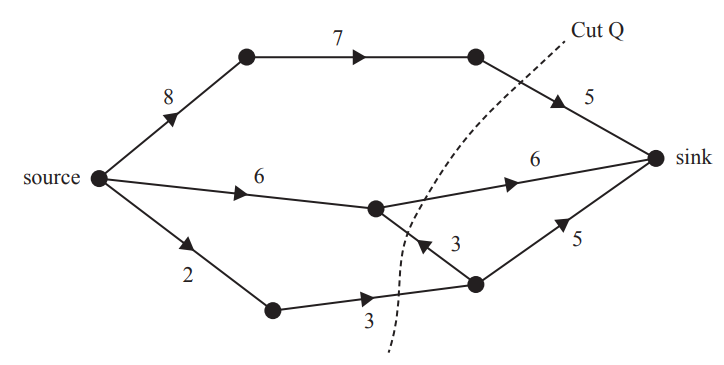 The capacity of Cut Q, in litres per minute, is:1113141617Source: © VCAA 2019 Further Mathematics Written examination 1Sample question 2Module 2 – Networks and decision makingQuestion 8The directed network below shows the sequence of activities, A to S, that is required to complete a manufacturing process.The time taken to complete each activity, in hours, is also shown.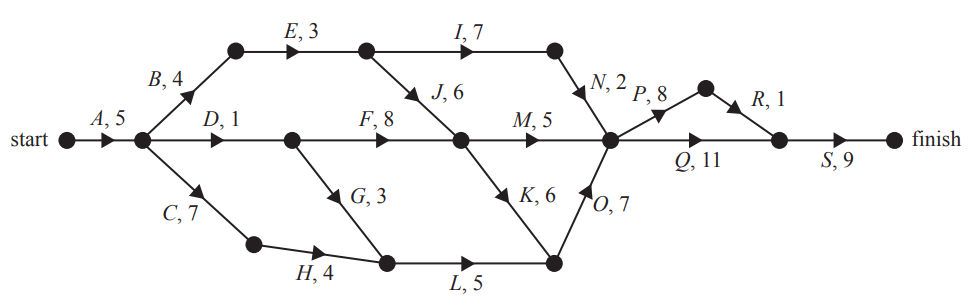 The number of activities that have a float time of 10 hours is:01234Source: © VCAA 2019 Further Mathematics Written examination 1Sample question 3Module 2 – Networks and decision makingQuestion 5The directed network below shows the sequence of 11 activities that are needed to complete a project. The time, in weeks, that it takes to complete each activity is also shown.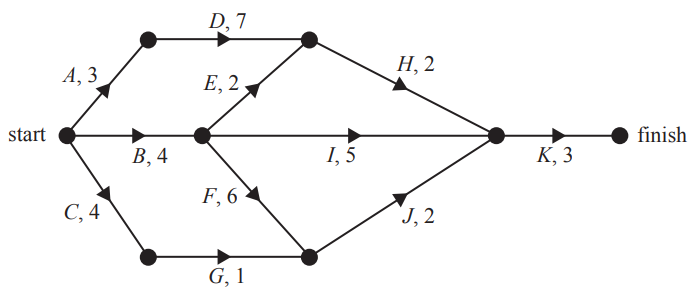 How many of these activities could be delayed without affecting the minimum completion time of the project?34567Source: © VCAA 2018 Further Mathematics Written examination 1Sample question 4Module 2 – Networks and decision makingQuestion 7A project requires nine activities (A-I) to be completed. The duration, in hours, and the immediate predecessor(s) of each activity are shown in the table below.The minimum completion time for the project, in hours, is:1419202435Source: © VCAA 2018 Further Mathematics Written examination 1Sample question 5Module 2 – Networks and decision makingQuestion 4The directed graph below shows the sequence of activities required to complete a project. The time to complete each activity, in hours, is also shown.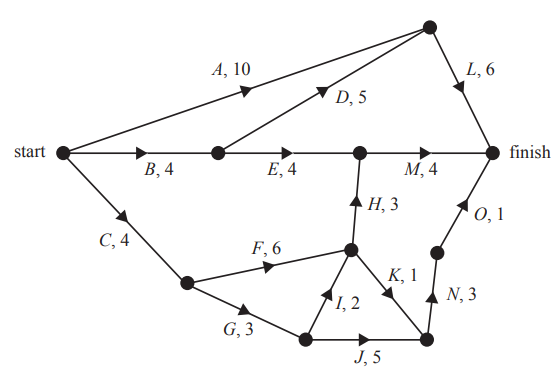 The earliest starting time, in hours, for activity N is:310111213Source: © VCAA 2017 Further Mathematics Written examination 1Sample question 6Module 2 – Networks and decision makingQuestion 5To complete the project in minimum time, some activities cannot be delayed.The number of activities that cannot be delayed is:23456Source: © VCAA 2017 Further Mathematics Written examination 1Sample question 7Module 2 – Networks and decision makingQuestion 8The flow of oil through a series of pipelines, in litres per minute, is shown in the network below.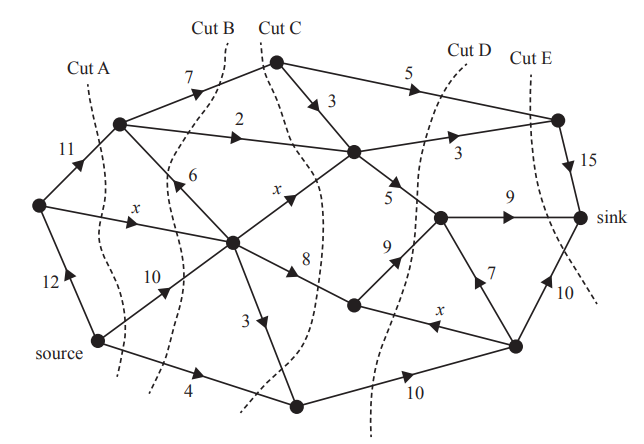 The weighting of three of the edges are labelled .Five cuts labelled A – E are shown on the network.The maximum flow of oil from the source to the sink, in litres per minute, is given by the capacity of:Cut A if Cut B if Cut C if Cut D if Cut E if Source: © VCAA 2017 Further Mathematics Written examination 1Sample question 8Module 2 – Networks and decision makingQuestion 2The following directed graph shows the flow of water, in litres per minute, in a system of pipes connecting the source to the sink.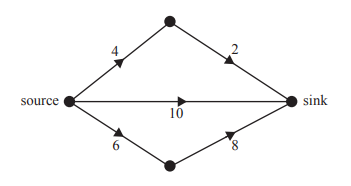 The maximum flow, in litres per minute, from the source to the sink is:1014182022Source: © VCAA 2016 Further Mathematics Written examination 1Sample question 9Module 2 – Networks and decision makingQuestion 6The directed graph below shows the sequence of activities required to complete a project. All times are shown in hours.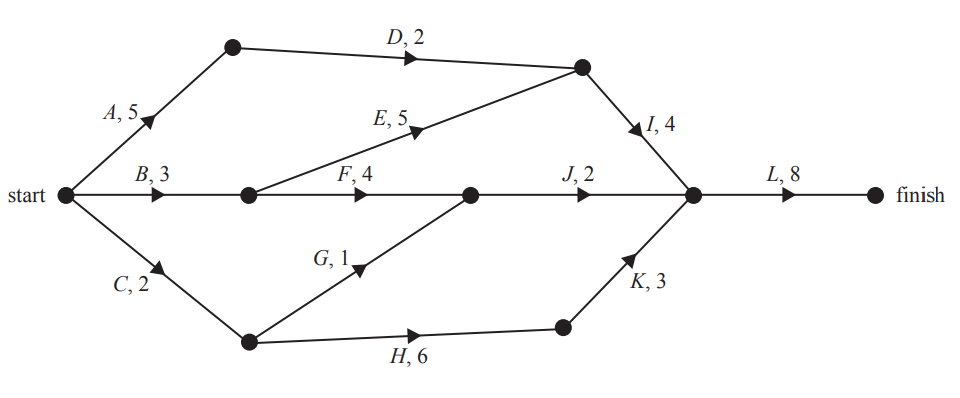 The number of activities that have exactly two immediate predecessors is:01234Source: © VCAA 2016 Further Mathematics Written examination 1Sample question 10Module 2 – Networks and decision makingQuestion 7There is one critical path for this project.Three critical paths would exist if the duration of activity:I were reduced by two hours.E were reduced by one hour.G were increased by six hours.K were increased by two hours.F were increased by two hours.Source: © VCAA 2016 Further Mathematics Written examination 1Sample question 11Module 2 – Networks and decision makingQuestion 3 (4 marks)Fencedale High School is planning to renovate its gymnasium.This project involves 12 activities, A to L.The directed network below shows these activities and their completion times, in weeks.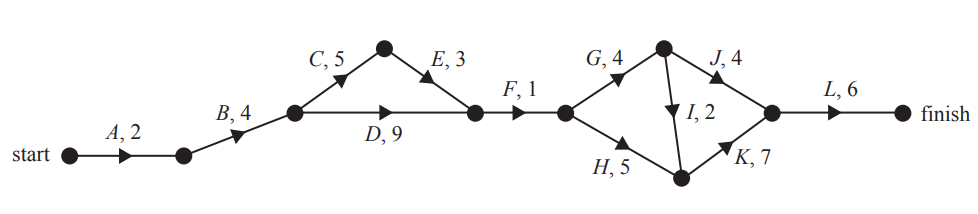 The minimum completion time for the project in 35 weeks.How many activities are on the critical path? (1 mark)Determine the latest start time of activity E. (1 mark)Which activity has the longest float time? (1 mark)It is possible to reduce the completion time for activities C, D, G, H and K by employing more workers.The completion time for each of these five activities can be reduced by a maximum of two weeks. What is the minimum time, in weeks, that the renovation project could take? (1mark)Source: © VCAA 2019 Further Mathematics Written examination 2Sample question 12Module 2 – Networks and decision makingQuestion 1 (3 marks)The graph below shows the possible number of postal deliveries each day between the Central Mail Depot and the Zenith Post Office.The unmarked vertices represent other depots in the region.The weighting of each edge represents the maximum number of deliveries that can be made each day.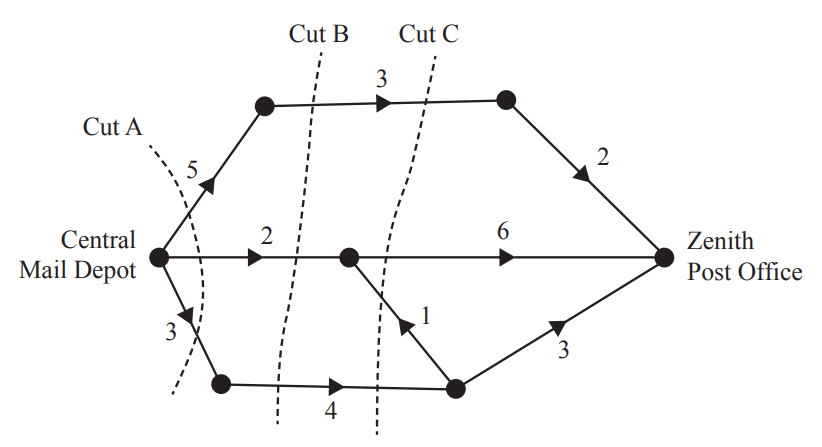 Cut A, shown on the graph, has a capacity of 10. Two other cuts are labelled as Cut B and Cut C.Write down the capacity of Cut B. (1 mark)Write down the capacity of Cut C. (1 mark)Determine the maximum number of deliveries that can be made each day from the Central Mail Depot to the Zenith Post Office. (1 mark)Source: © VCAA 2018 Further Mathematics Written examination 2Sample question 13Module 2 – Networks and decision makingQuestion 3 (4 marks)At the Zenith Post Office all computer systems are to be upgraded.This project involves 10 activities, A to J.The directed network below shows these activities and their completion times, in hours.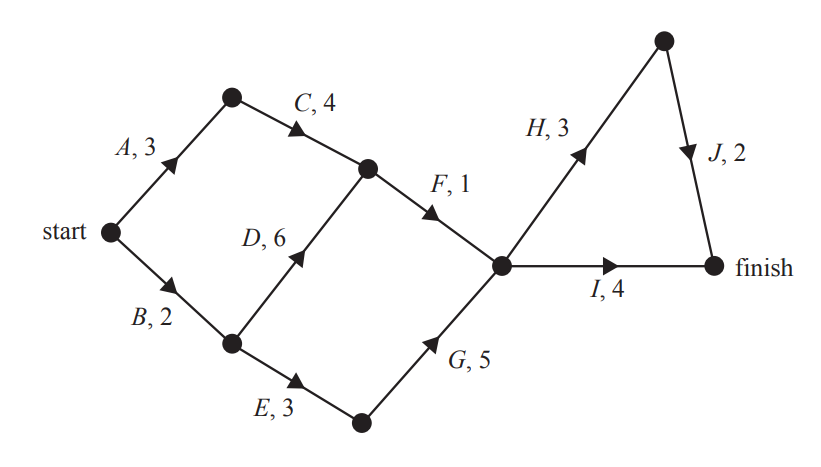 Determine the earliest starting time, in hours, for activity I. (1 mark)The minimum completion time for the project is 15 hours. Write down the critical path. (1 mark)Two of the activities have a float time of two hours. Write down these two activities. (1 mark)For the next upgrade, the same project will be repeated but one extra activity will be added. This activity has a duration of one hour, an earliest starting time of five hours and a latest starting time of 12 hours. Complete the following sentence by filling in the blank spaces provided.The extra activity could be represented on the network above by a directed edge from the end of activity ____ to the start of activity ____. (1 mark)Source: © VCAA 2018 Further Mathematics Written examination 2Sample question 14Module 2 – Networks and decision makingQuestion 4 (5 marks)The rides at the theme park are set up at the beginning of each holiday season.This project involves activities A to O.The directed network below shows these activities and their completion times in days.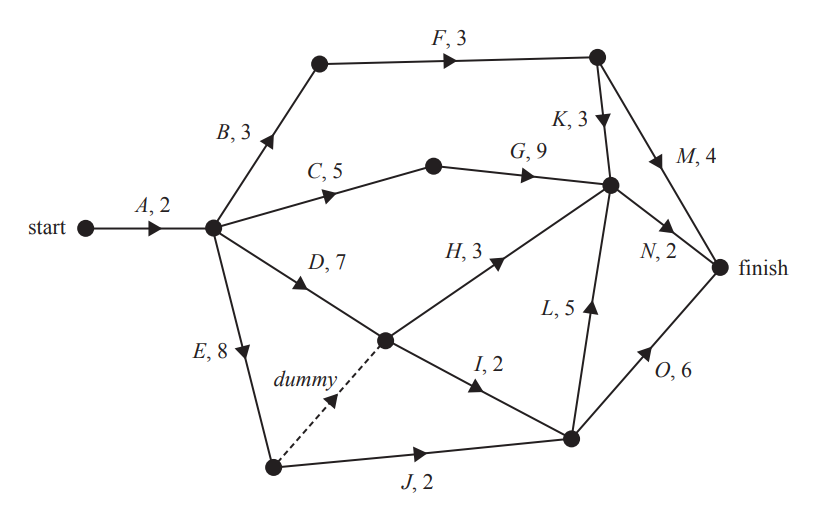 Write down the two immediate predecessors of activity I. (1 mark)The minimum completion time for the project is 19 days.There are two critical paths. One of the paths is A-E-J-L-N.Write down the other critical path. (1 mark) Determine the float times, in days, for activity F. (1 mark)The project could finish earlier if some activities were crashed.Six activities, B, D, G, I, J and L, can all be reduced by one day.The cost of this crashing is $1000 per activity.What is the minimum number of days in which the project could now be completed? (1 mark)What is the minimum cost of completing the project in this time? (1 mark)Source: © VCAA 2017 Further Mathematics Written examination 2Sample question 15Module 2 – Networks and decision makingQuestion 3 (3 marks)A new skateboard park is to be built in Beachton. This project involves 13 activities, A to M.The directed network below shows these activities and their completion times in days.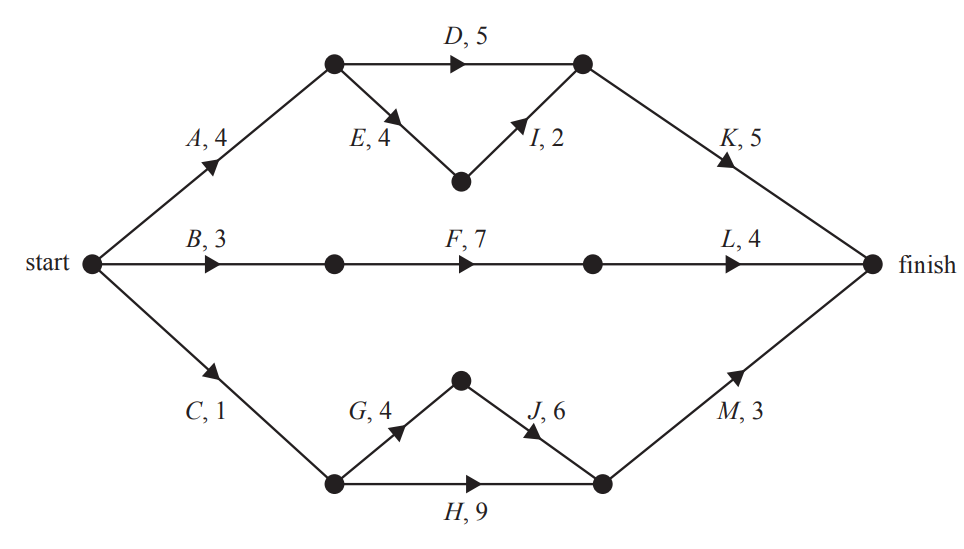 Determine the earliest start time for activity M. (1 mark)The minimum completion time for the skateboard park is 15 days.Write down the critical path for this project. (1 mark)Which activity has a float time of two days? (1 mark)Source: © VCAA 2016 Further Mathematics Written examination 2Sample question 16Question 5 (8 marks)The network below represents a construction project. The number on each edge gives the time, in hours, to complete the activity. Each activity requires one worker.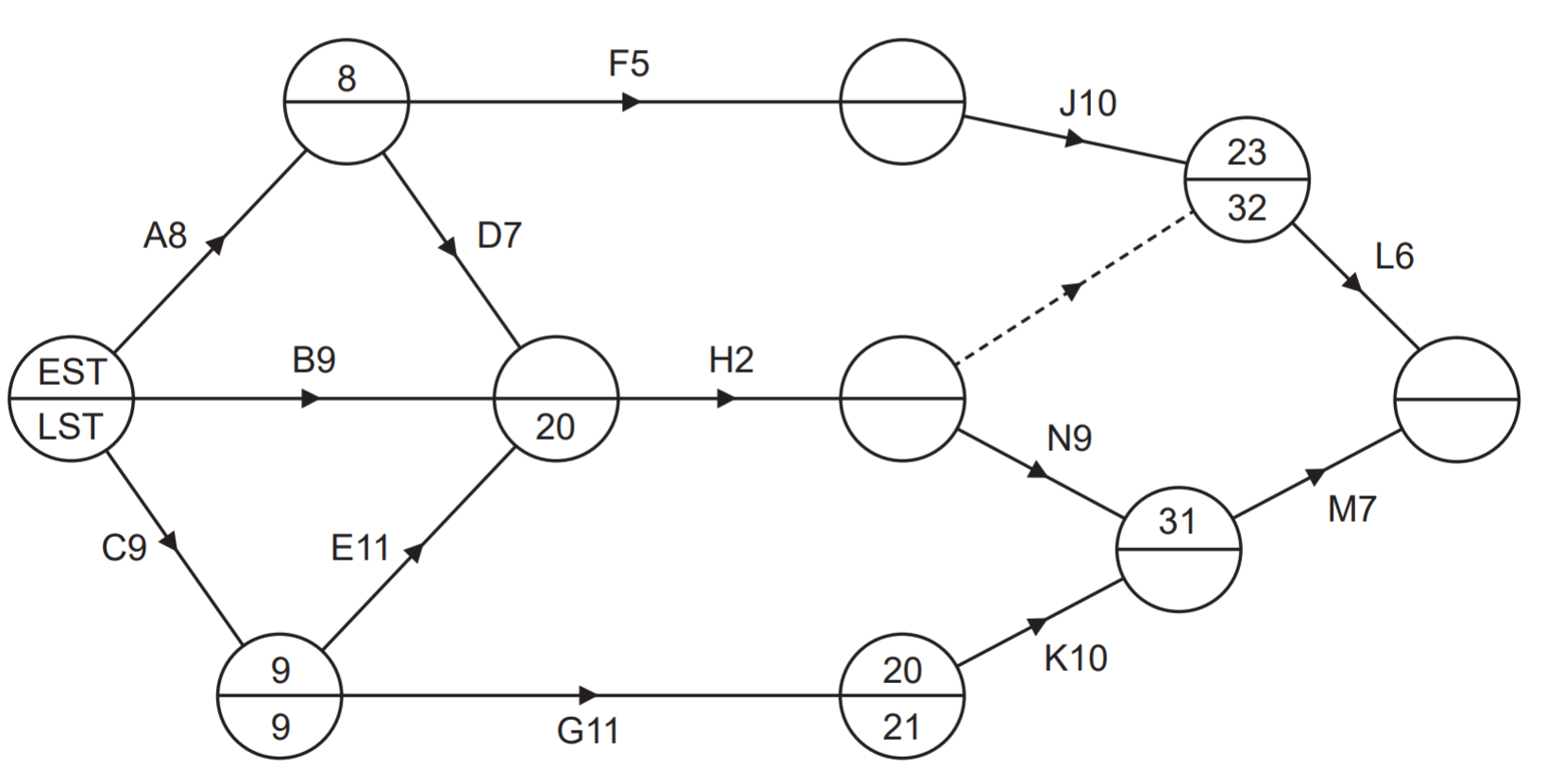 Complete the precedence table below. (2 marks)Complete the network showing the earliest starting time (EST) and the latest starting time (LST) for each vertex. (Note: the first vertex indicates which is the EST and the LST.) (2 marks)Determine the critical path and the minimum completion time for the project. (2 marks)Calculate the float times for Activities D and F. (2 marks)Source: © WA SCSA 2019 Mathematics Applications calculator-free examinationSample question 17Question 6 (7 marks)Yana has booked three gardeners to landscape her garden. The table below shows the required activities, together with the times taken (in hours) and the immediate predecessors for each activity.Complete the network diagram below, showing all tasks and durations. (3 marks)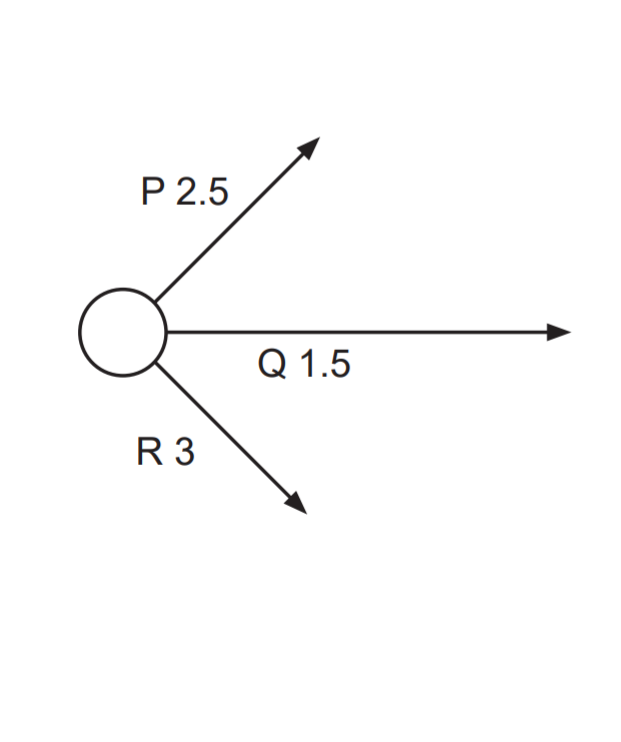 Determine the critical path and the minimum completion time for the project. (2 marks)Calculate the float time for:Activity W (1 mark)Activity U (1 mark)Source: © WA SCSA 2018 Mathematics Applications calculator-free examinationSample question 18Question 11 (11 marks)The following table, consisting of 11 activities, contains information for a project in a small manufacturing company.Complete the project network below. (3 marks)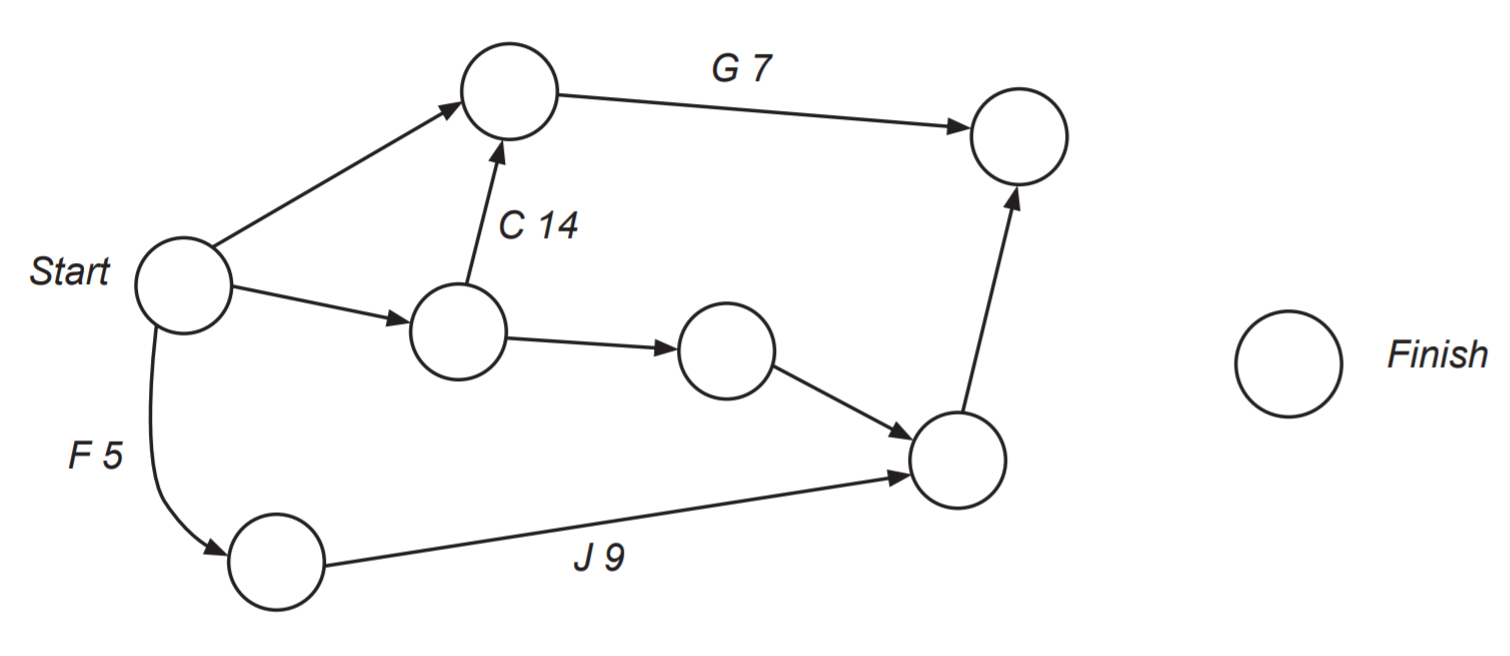 State the critical path and the minimum completion time for this network. (2 marks)Determine the float time, earliest starting time, and latest starting time for Activity G. (3 mark) Due to some unforeseen problems with Activities G and J, one of these activities will require an extra three hours to complete. Which of the activities should be chosen for the completion time to be at a minimum? Justify your answer. (3 marks)Source: © WA SCSA 2017 Mathematics Applications calculator-assumed examinationSample question 19Question 2 (7 marks)A project consists of 11 activities, P to Z. The project network representing the scheduling of these activities is shown below. The times are in days.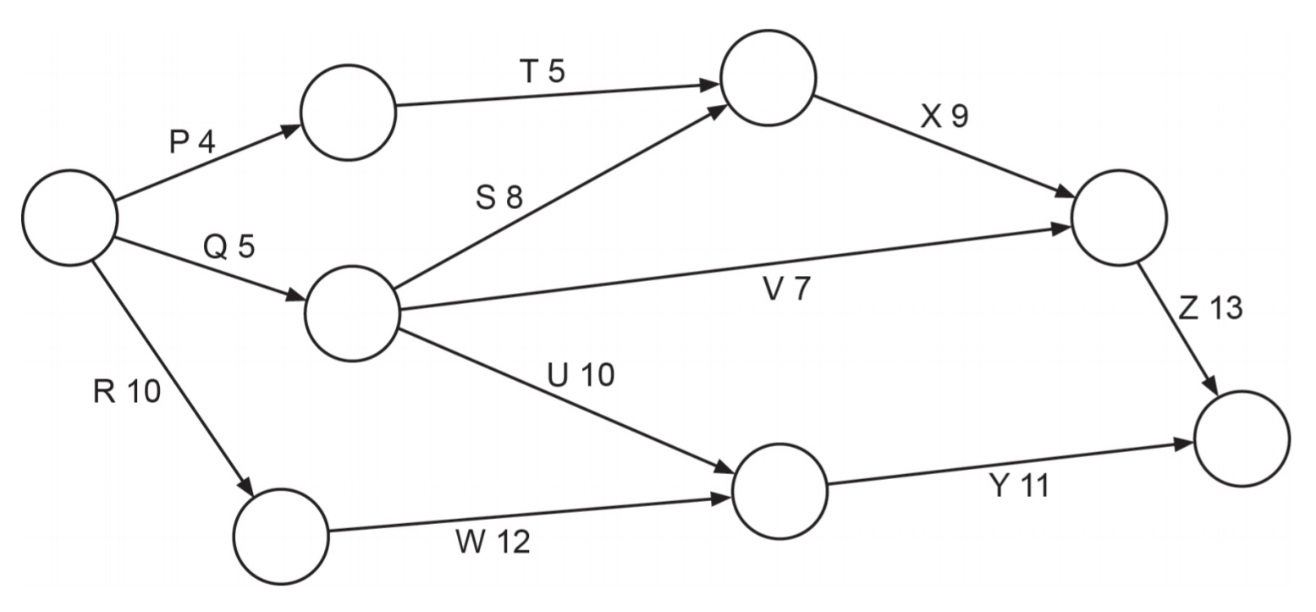 State the critical path and the minimum completion time for this project. (2 marks)Determine the:Earliest starting time for Activity Y. (1 mark)Latest starting time for Activity V. (1 mark)Float time for Activity U. (1 mark)Activity W is delayed by three days. How, if at all, will this affect the critical path and minimum completion time for this project? A copy of the network is given below. (2 marks)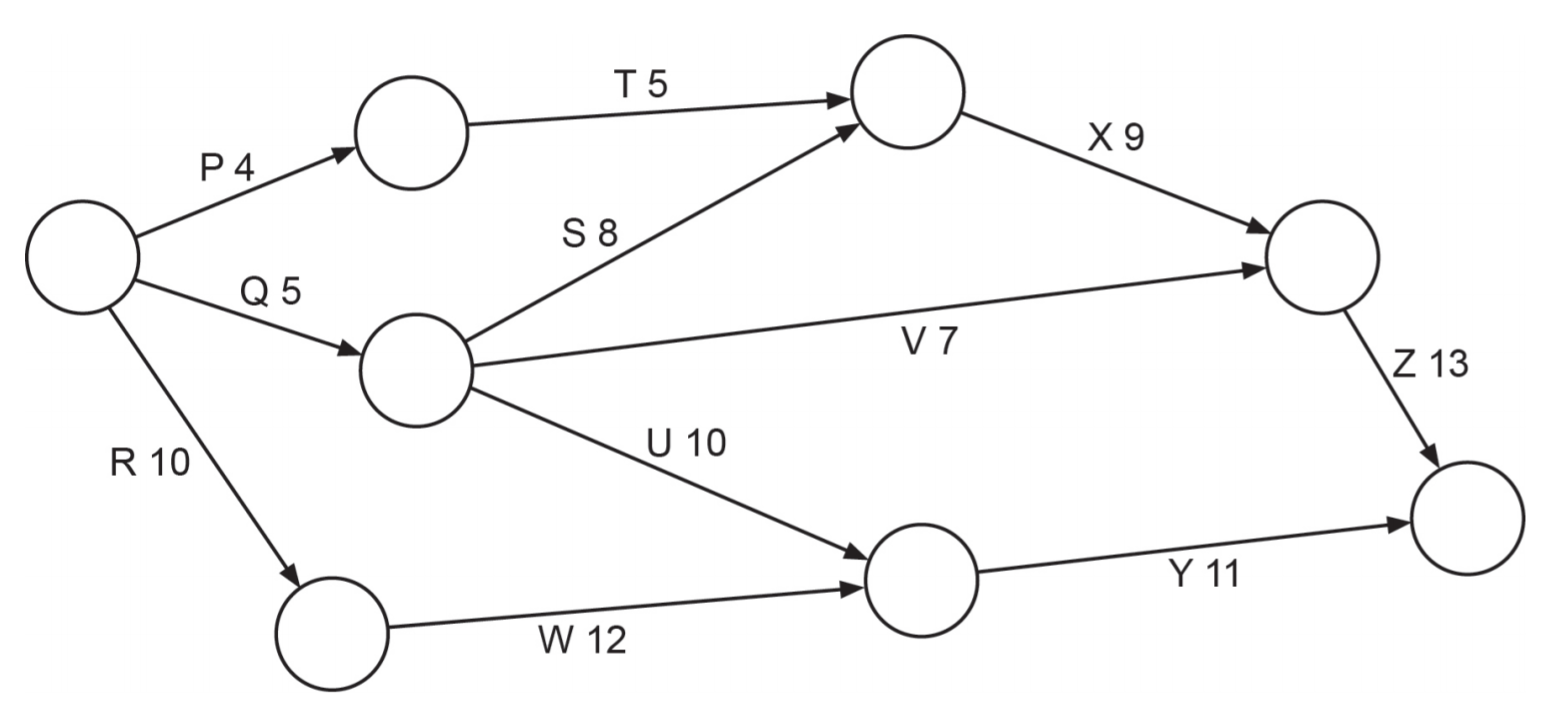 Source: © WA SCSA 2017 Mathematics Applications calculator-free examinationSample question 20Question 9 (8 marks)The network below shows the maximum rate of water flow (in litres per minute) through a system of water pipes from a source at A.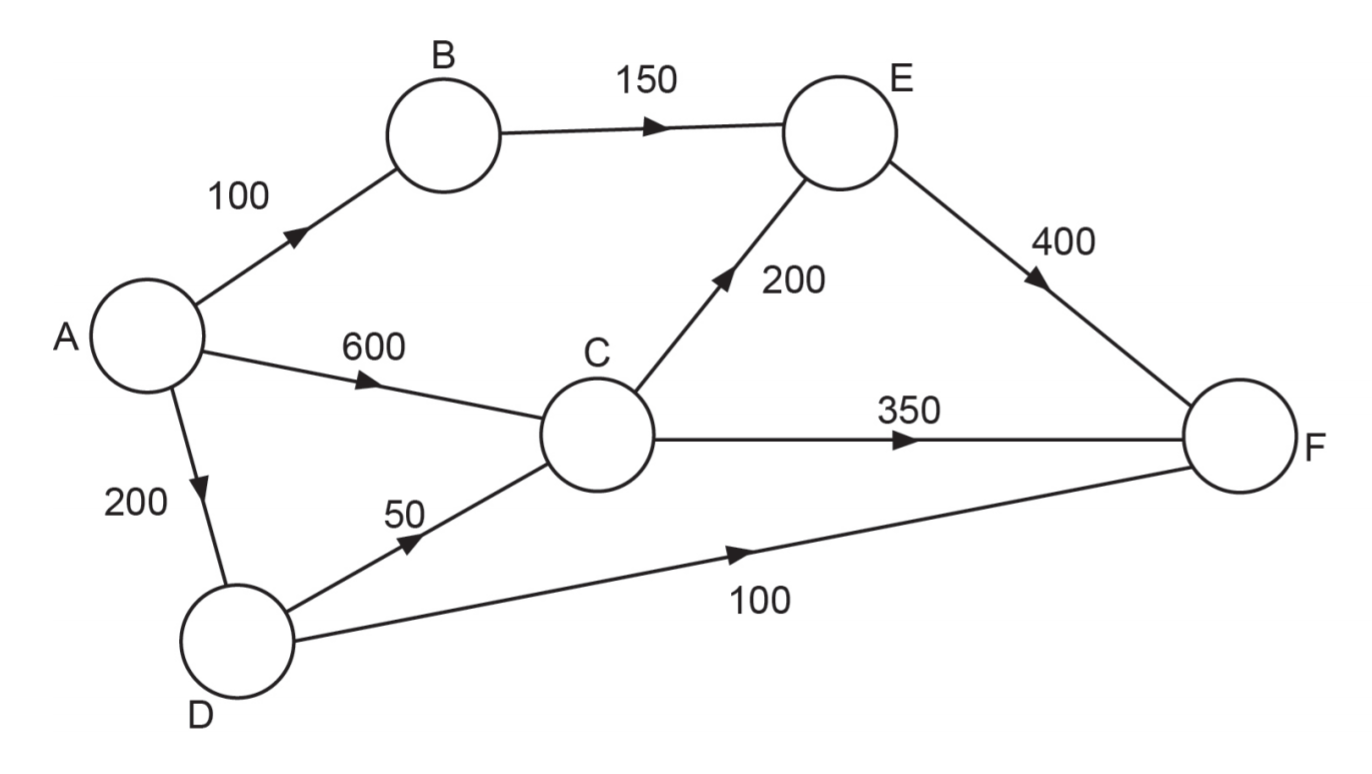 What is the maximum amount of water that could be delivered to F, in litres per minute? (List each path used and the corresponding flow). (3 marks)Verify the maximum flow obtained in part (a) by showing a minimum cut on the given network. (1 mark)Relabel the network below, showing the flow you would direct along each pipe in order to achieve the maximum flow found in part (a) to point F. (1 mark)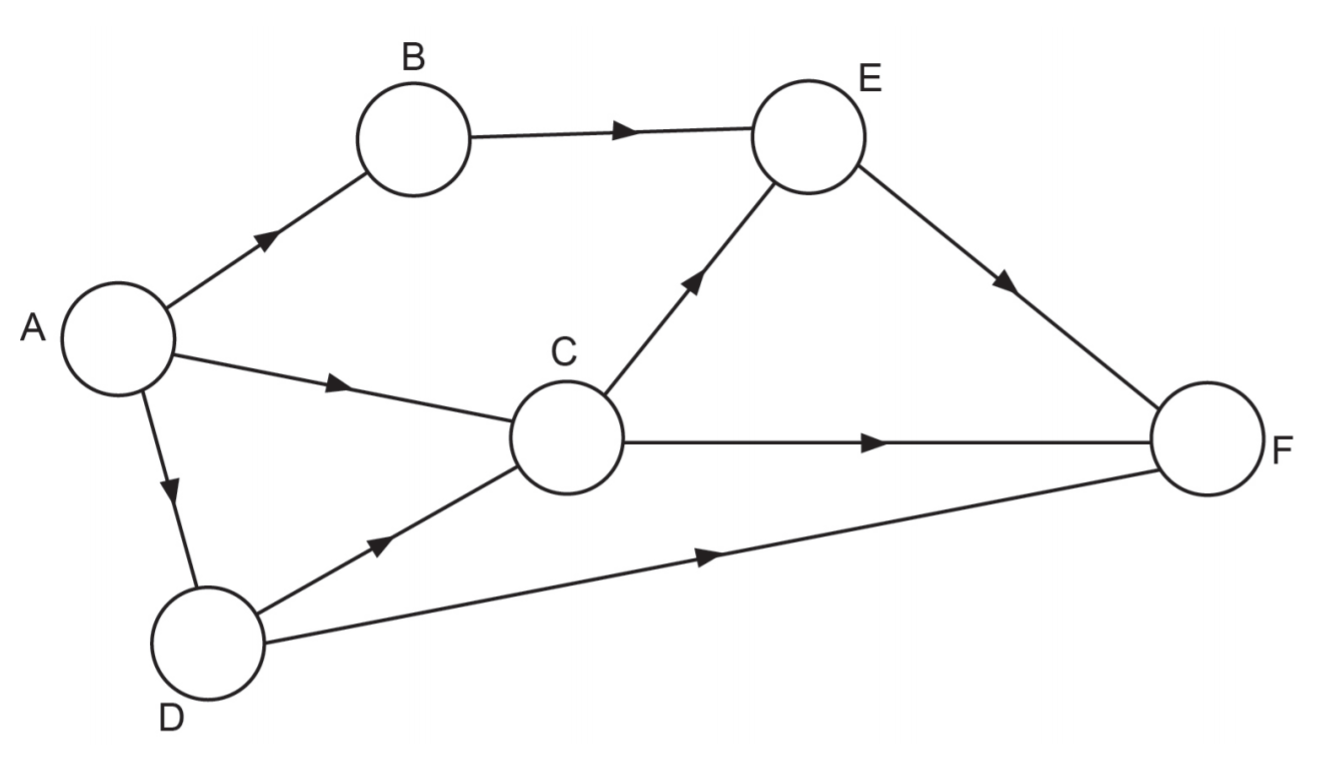 When the maximum flow occurs from A to F, how much of the water, in litres per minute, passes through C? (1 mark)The water flow through C, as calculated in part (d), is reduced to a maximum of 480 litres per minute. In order to maintain the same maximum flow as that obtained in part (a), the capacity of a single pipe (arc) is to be increased by the least amount. Which pipe should be chosen, and by how much should its capacity be increased? (2 marks)Source: © WA SCSA 2016 Mathematics Applications calculator-assumed examinationSolutionsSample question 1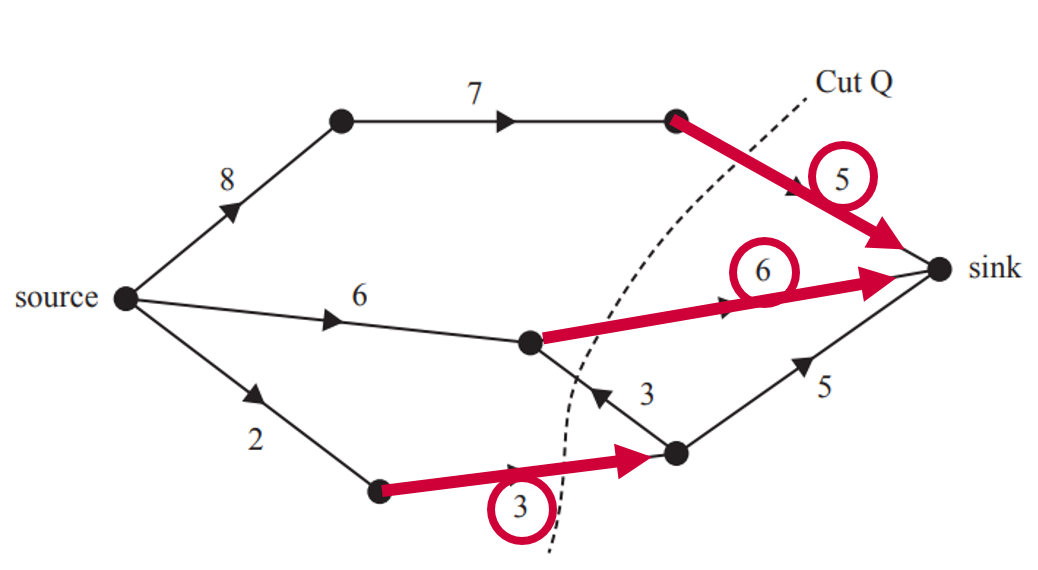  The capacity of the cut is 14 litres per minute.Correct answer = CSample question 2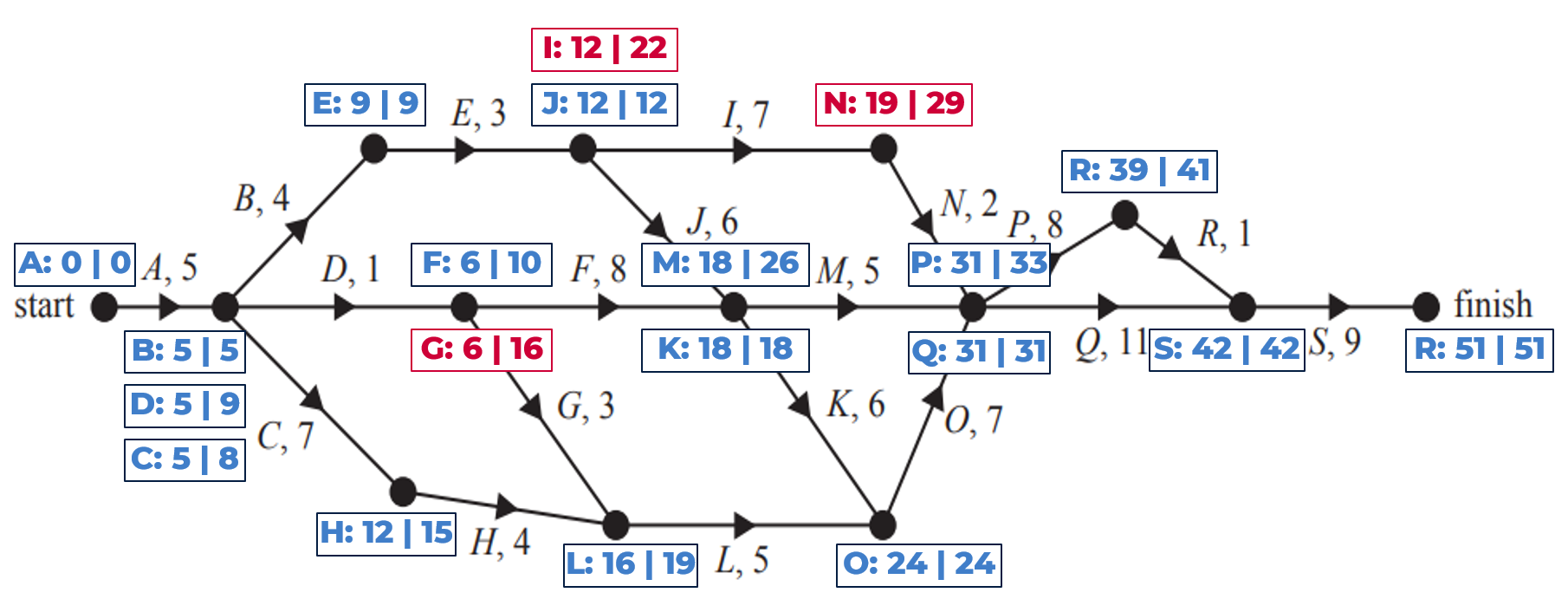  Activities G, I and N all have a float time of 10 hours. Correct answer = DSample question 3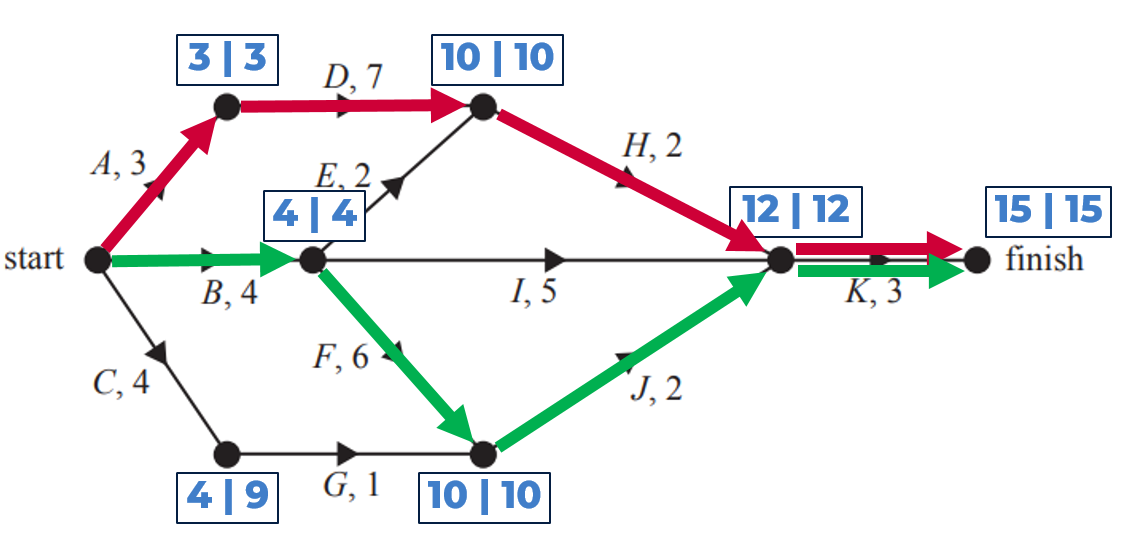 The only activities that do not lie on a critical path are C, G, E and I. There are 4 activities which could be delayed without affecting the minimum completion time.Correct answer = BSample question 4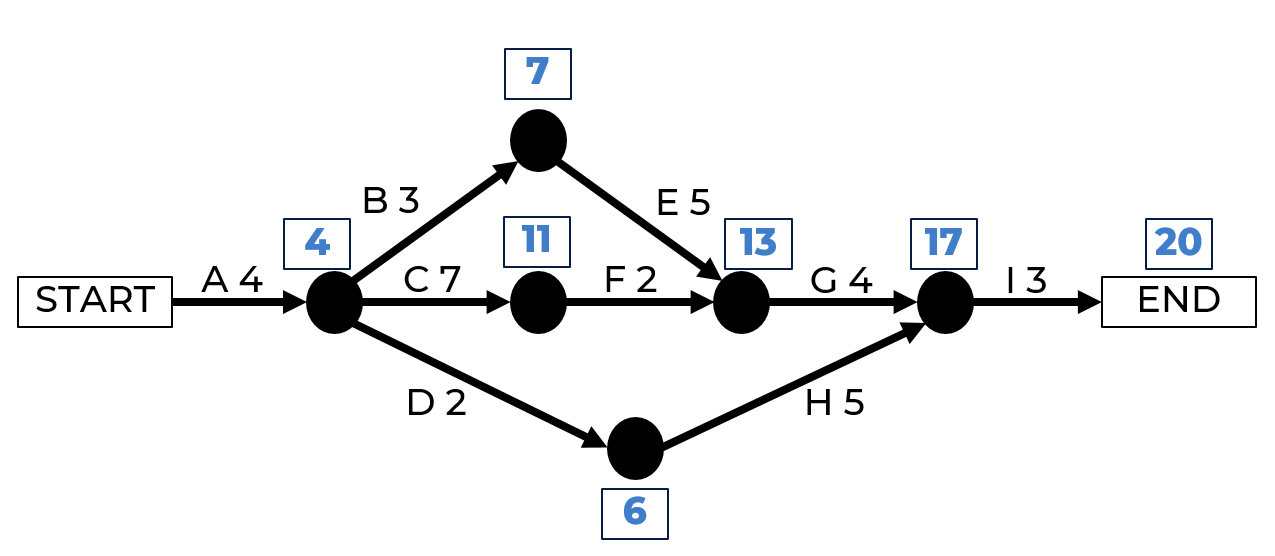  The minimum completion time for the project is 20 hours.Correct answer = CSample question 5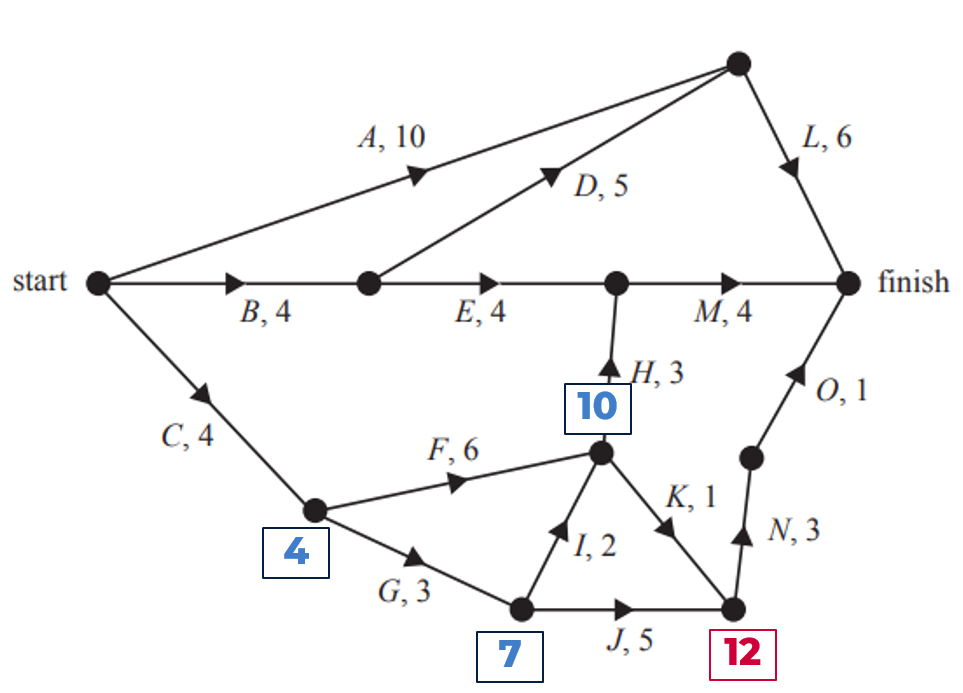  The EST for activity N is 12 hours.Correct answer = DSample question 6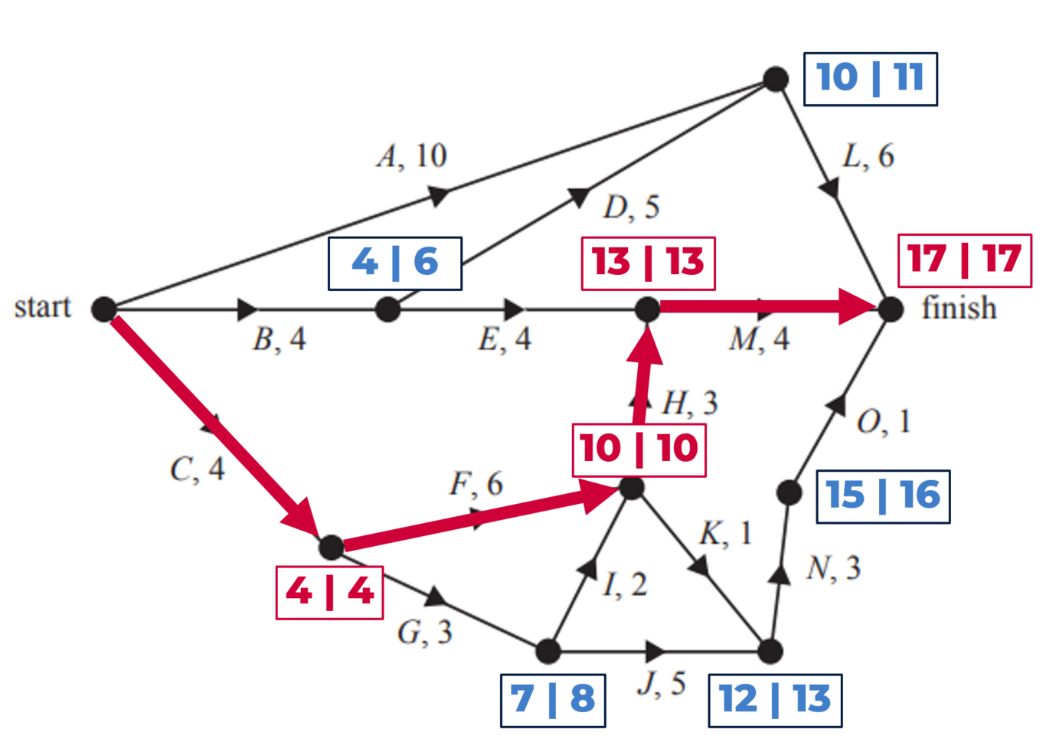 Activities C, F, H and M for the critical path. There are 4 activities which cannot be delayed.Correct answer = CSample question 7Cut B will be the minimum cut whether  or . Maximum flow is given by the minimum cut which is Cut B.Correct answer = BSample question 8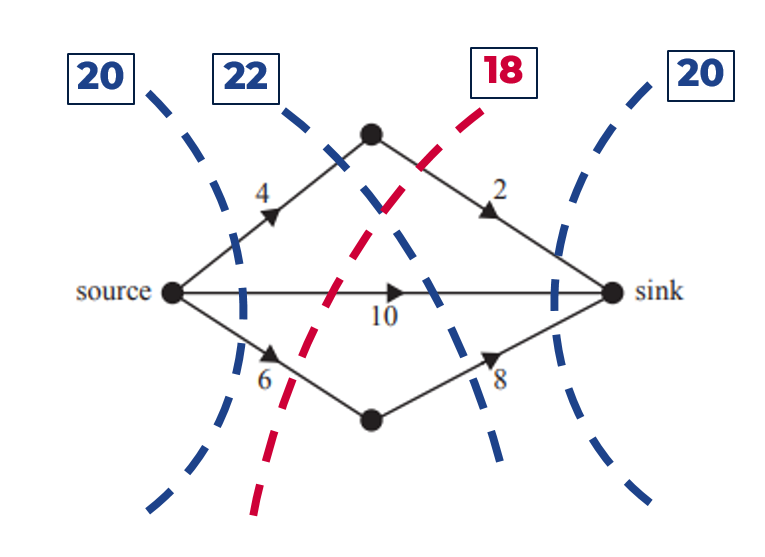 Maximum flow is given by the minimum cut. (See the red cut in the diagram above).  The maximum flow is 18 litres per minute.Correct answer = CSample question 9Activities D and E are both immediate predecessors to activity I and activities F and G are both immediate predecessors to activity J. Activities I and J have exactly 2 immediate predecessors.Correct answer = CSample question 10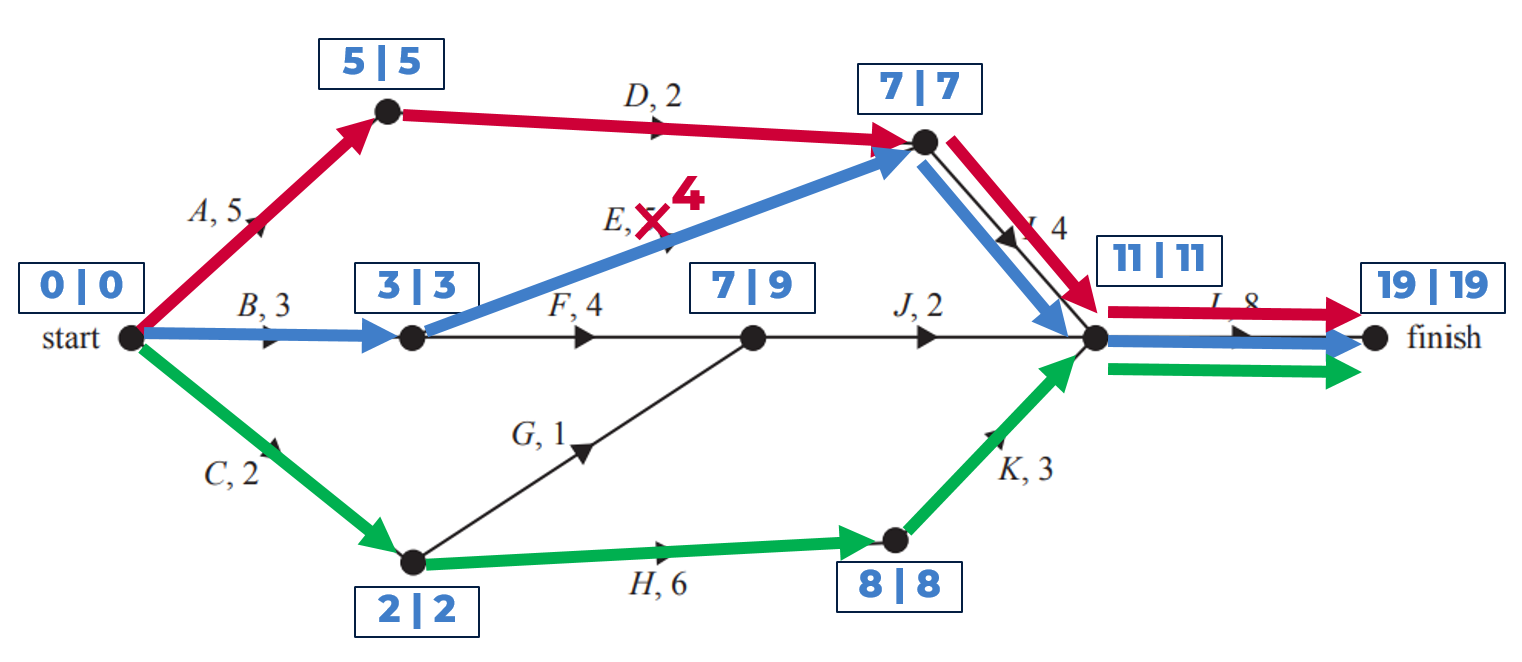 By reducing the duration of activity E by one hour from 5 to 4 the above three critical paths would exist.Correct answer = BSample question 11Complete a forward and backward scan in order to determine the critical path. 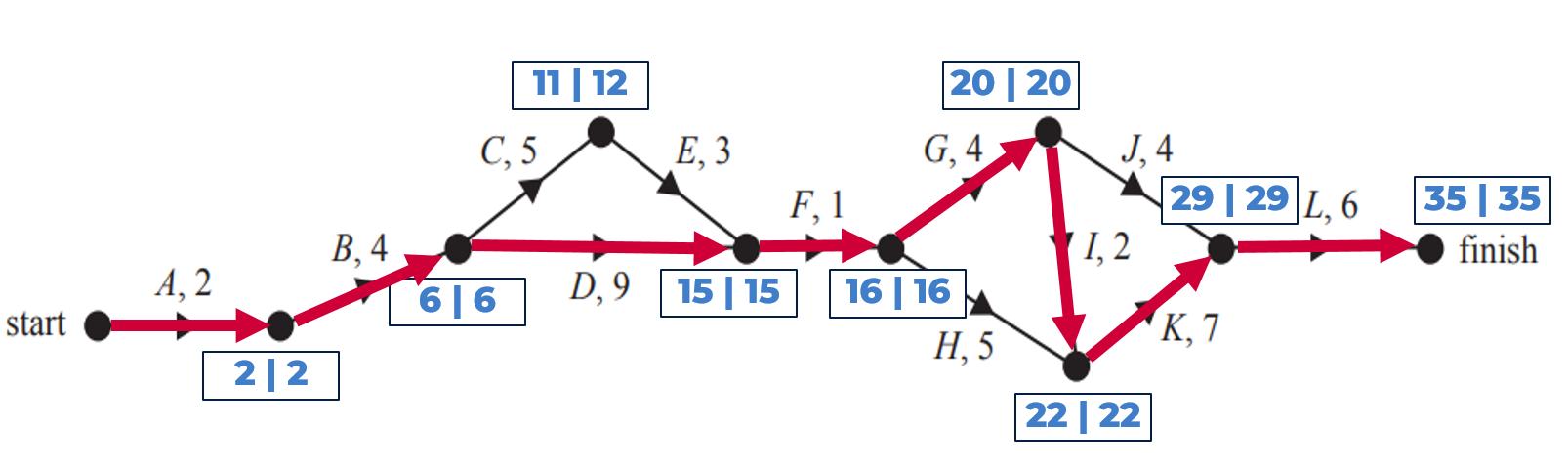  There are 8 activities on the critical path as seen in the diagram above.The LST for activity E is 12 weeks.Activity J has the longest float time of 5 weeks.Reduce the duration of activities C, D, G, H and K by 2 weeks each and recalculate a forward scan in order to determine the new minimum completion time.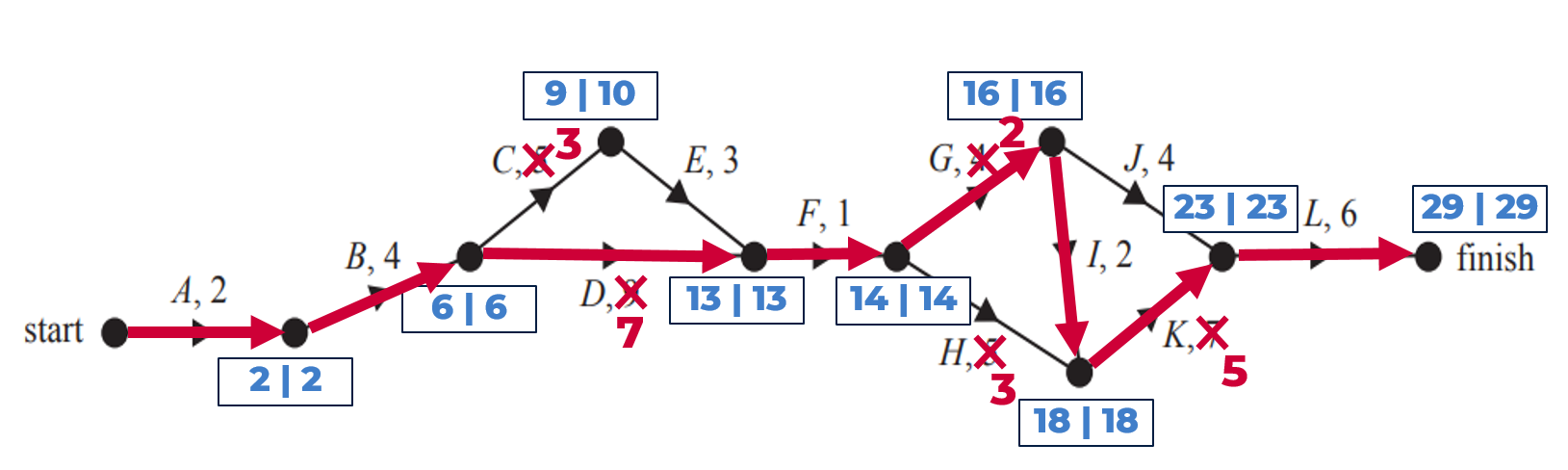  The minimum completion time (as seen in the diagram above) is now 29 weeks.Sample question 12Cut B: 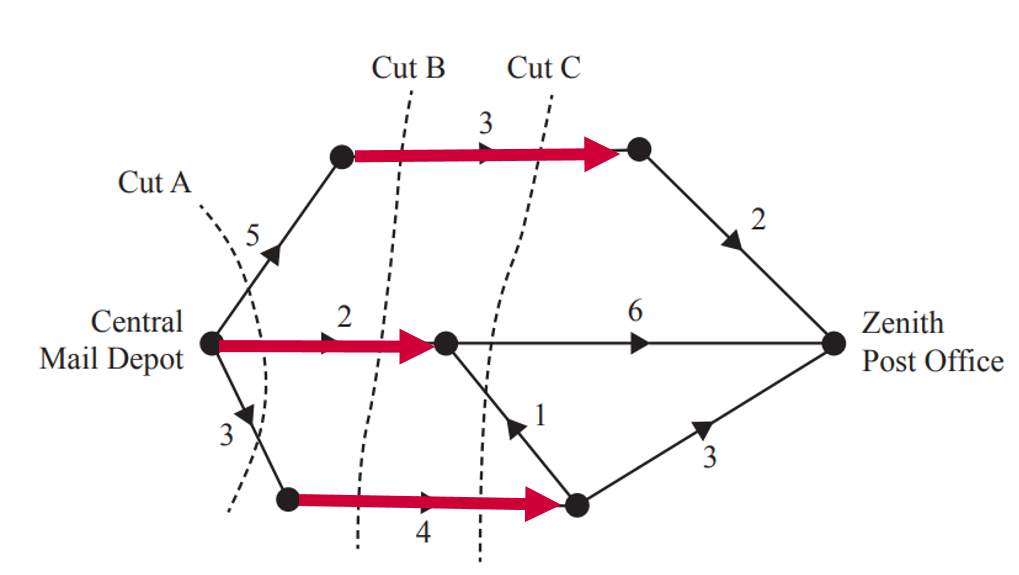 	Cut C: 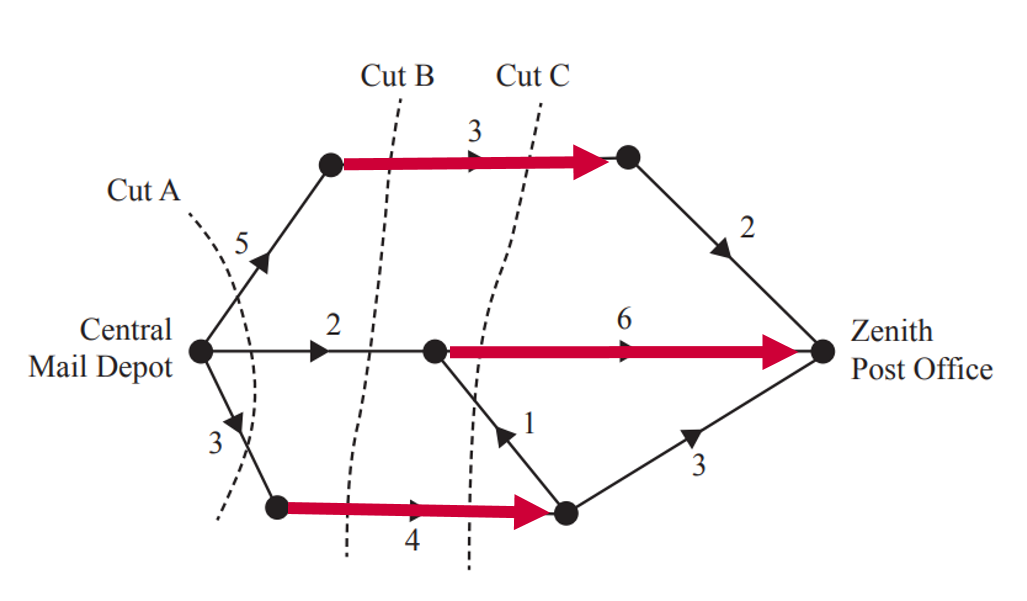 To determine the maximum flow through the network, calculate all possible cuts and use the maximum flow/minimum cut theorem or solve by inspection.The maximum flow through this network is 7 deliveries as shown in the network diagram below.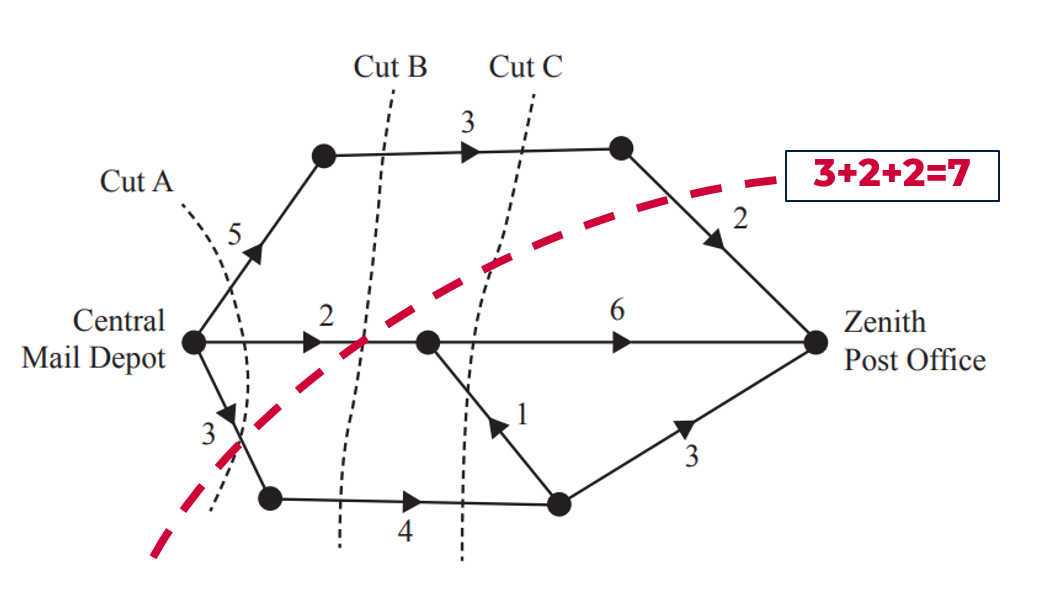 Sample question 13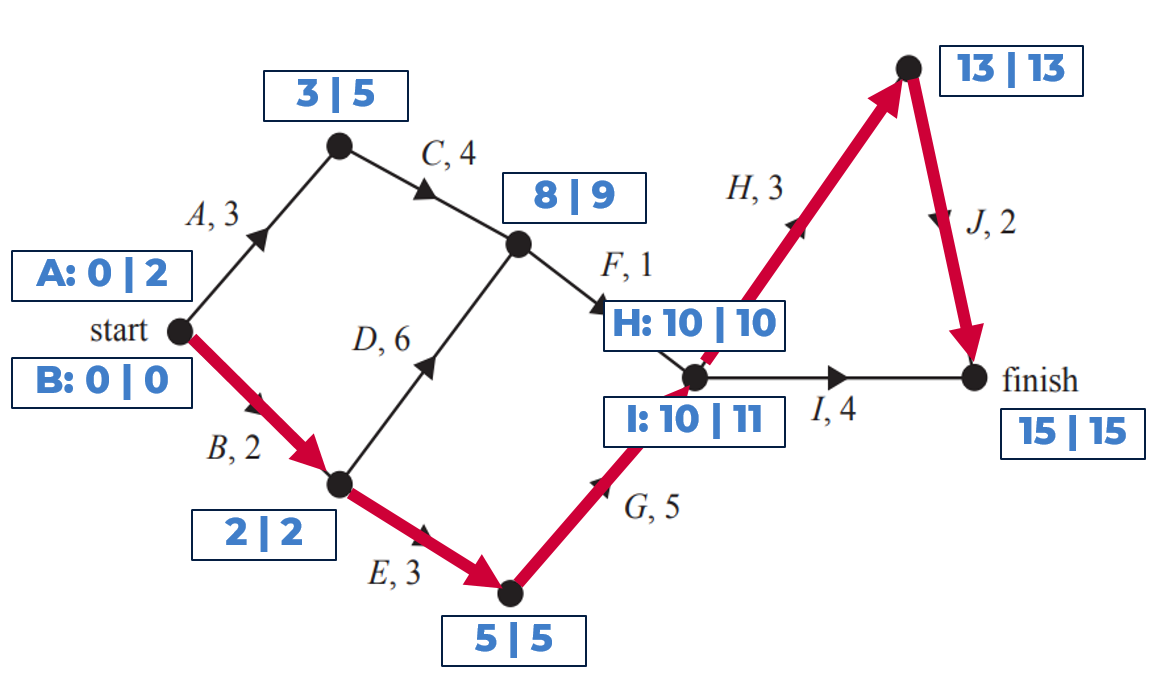 As shown in the network above:EST for activity I is 10 hoursThe critical path is B-E-G-H-JActivities A and C have a float time of exactly 2 hours each“… end of activity E and the start of activity J.Sample question 14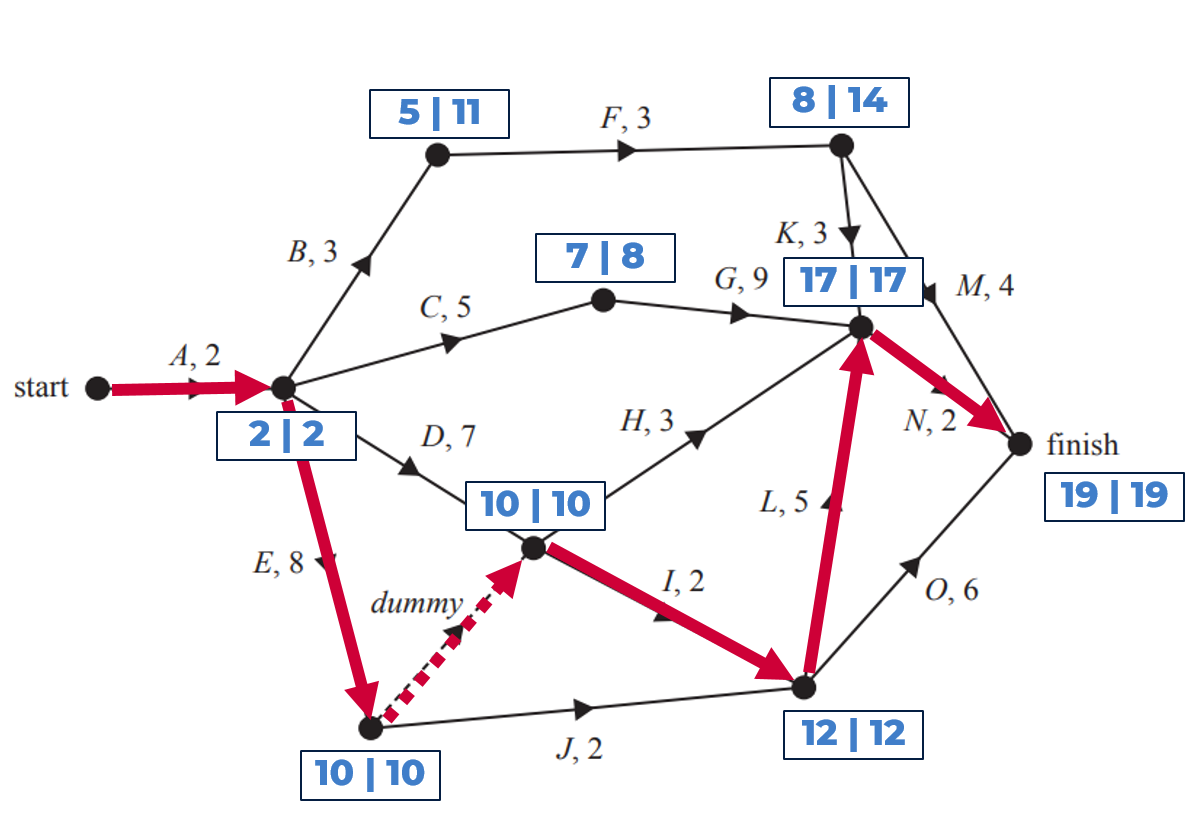 Immediate predecessors or activity I are activities D and EAs shown in the network above:The other critical path is A-E-I-L-NFloat time of activity F is  daysBy reducing activities B, D, G, I, J and L by one day each there are now 3 critical paths as outlined in the diagram below.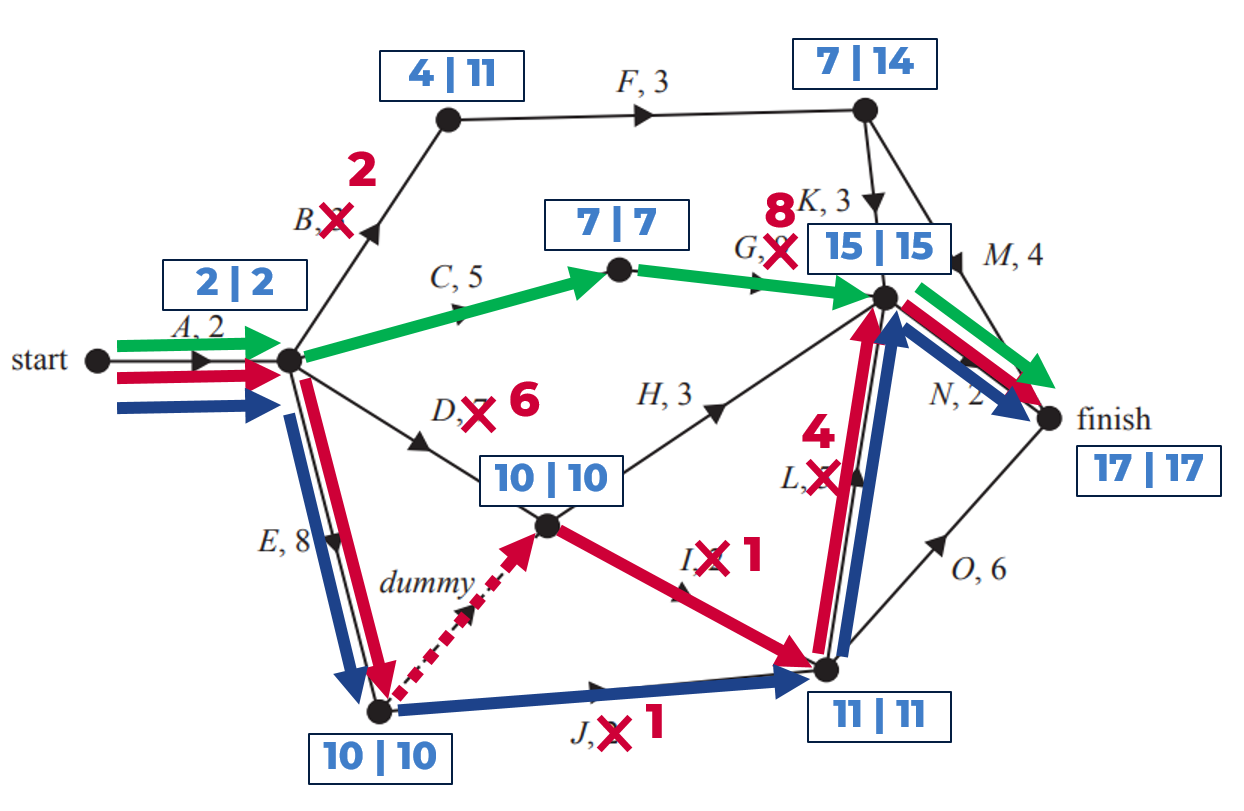 The minimum completion time for the project is now 17 daysAs only 4 of the reduced activities fall on any of the new critical paths the cost will be $4000.Sample question 15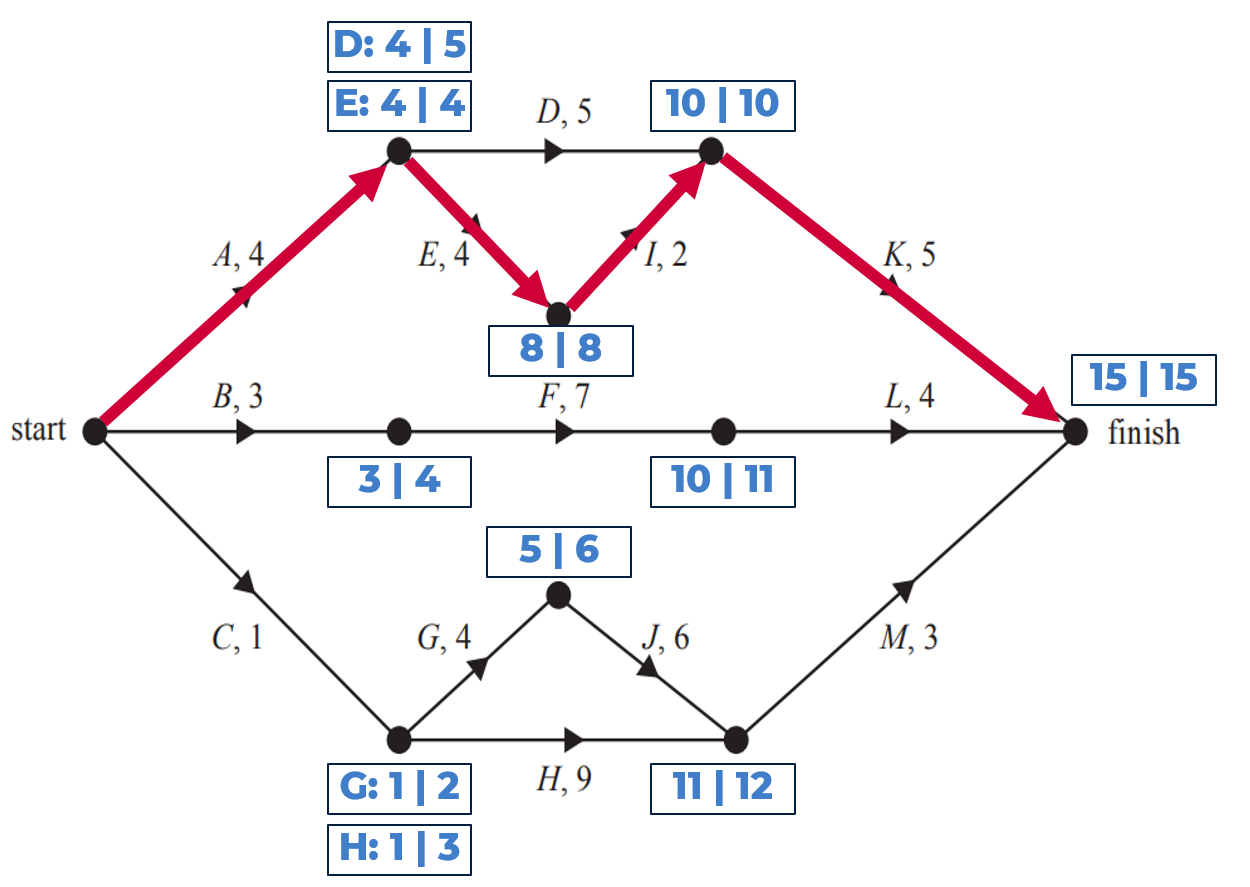 As shown in the network above:The EST for activity M is 11 daysThe critical path is: A-E-I-KActivity H has a float time of exactly 2 days ()Sample question 16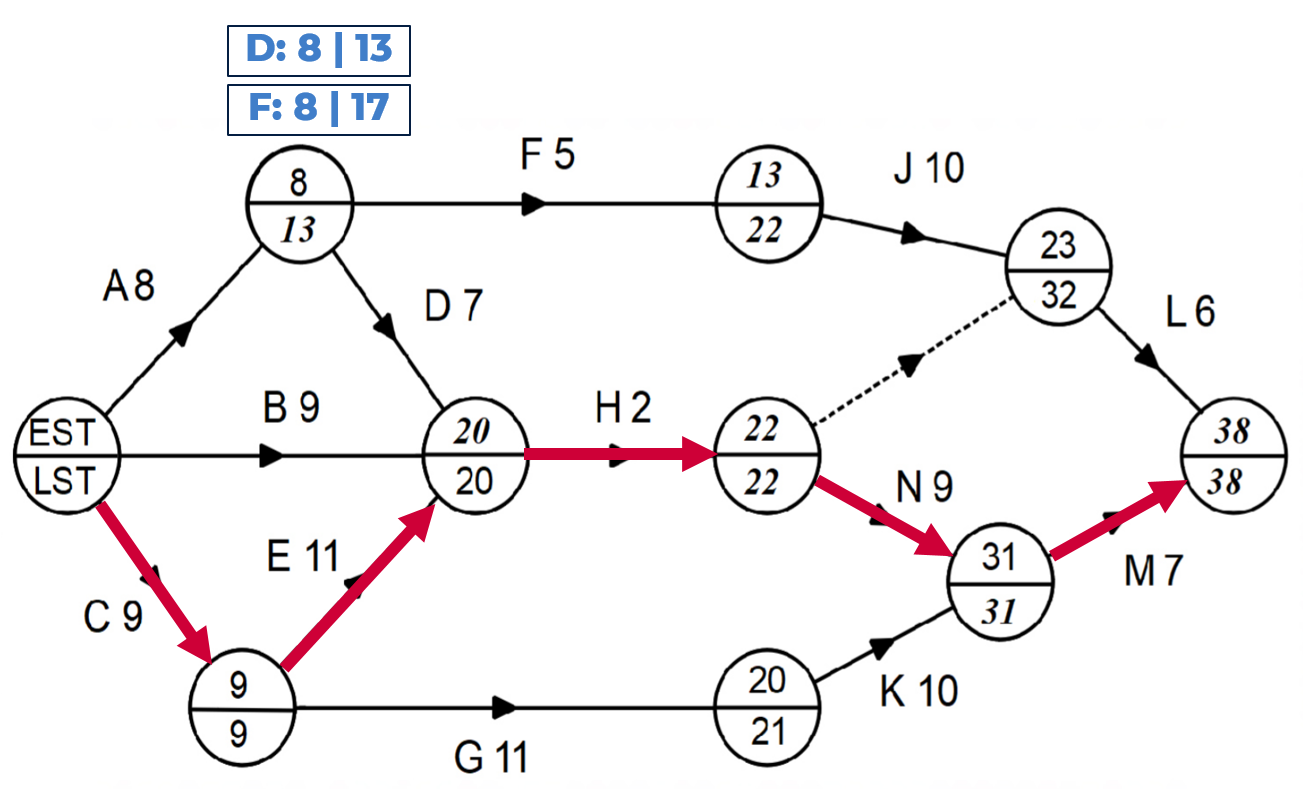 The critical path is C-E-H-N-M and the minimum duration to complete the project is 38 hoursFloat time of D is 13 hours. Float time for F is  hours.Source: Refer to Question 5 from the © WA SCSA 2019 Mathematics Applications calculator-free marking keySample question 17Network diagrams may vary slightly.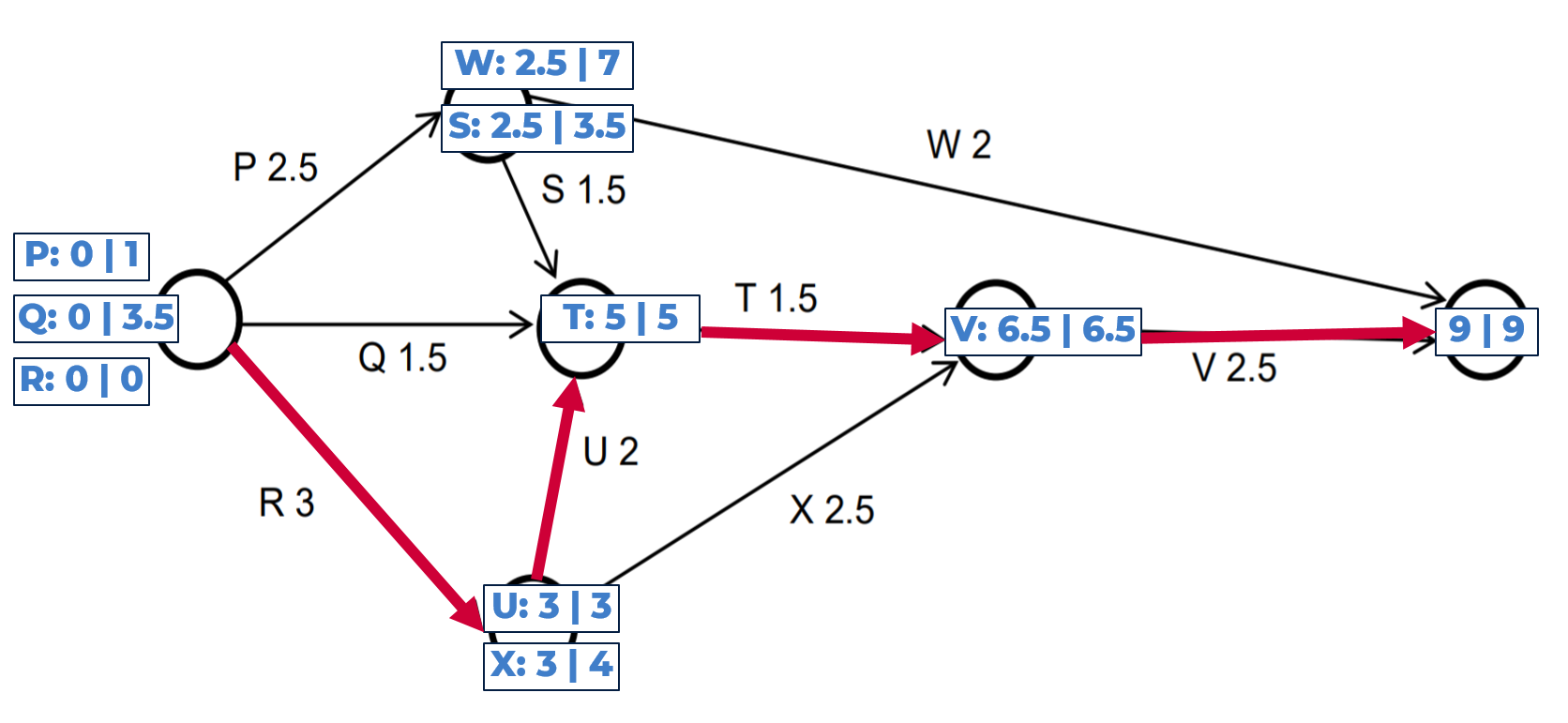 The critical path is RUTV and the minimum completion time is 9 hours.Float times:Activity W is  hours.Activity U is  hoursSource: Refer to Question 6 from the © WA SCSA 2018 Mathematics Applications calculator-free marking keySample question 18Network diagrams may vary slightly.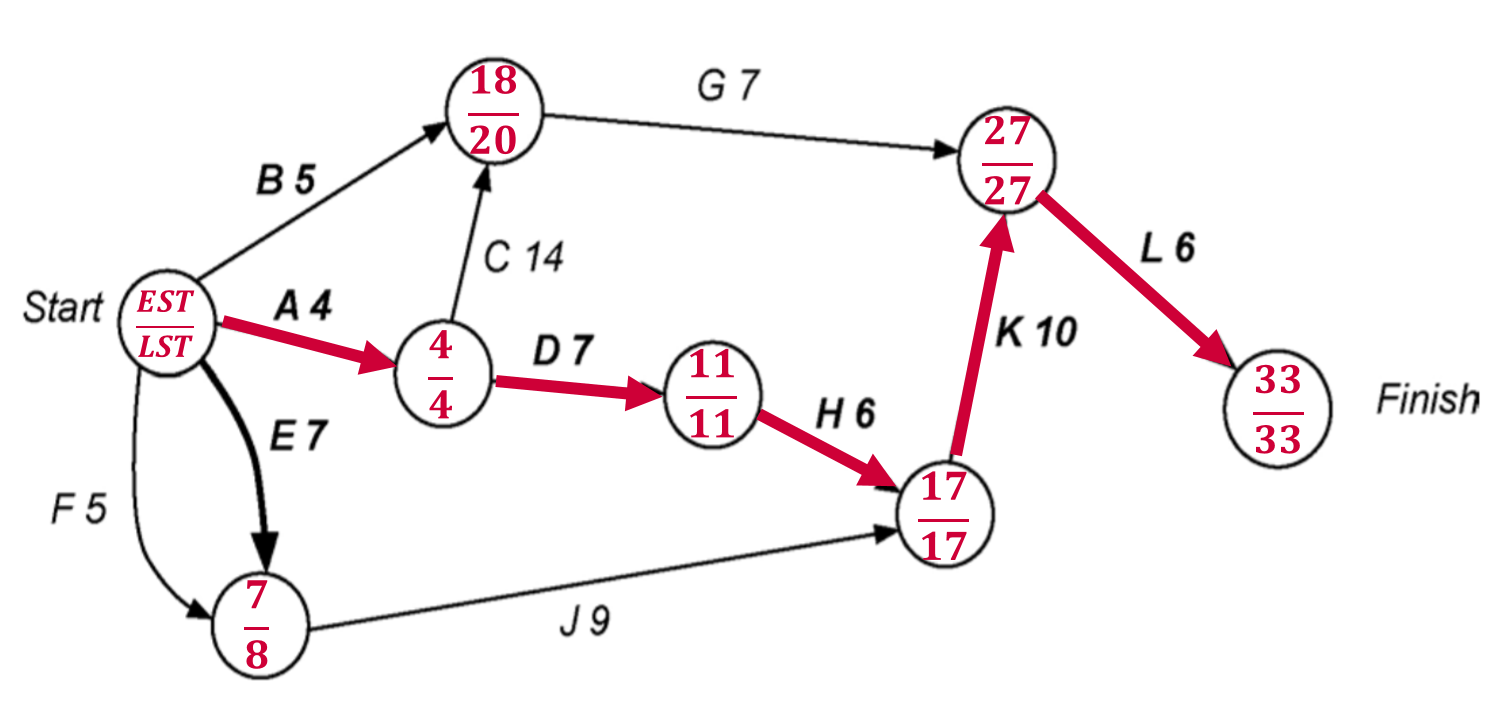 The critical path is A-D-H-K-LMinimum completion time is 33 hoursFor activity G the:Float time is  hoursEarliest starting time = 18 hoursLatest starting time = 20 hoursIf G is increased by 3 hours, new completion time is 34 hours (ACGL)If J is increased by 3 hours, new completion time is 35 hours (EJKL) Choose G to ensure minimum completion time is the smallestSource: Refer to Question 11 from the © WA SCSA 2017 Mathematics Applications calculator-assumed marking keySample question 19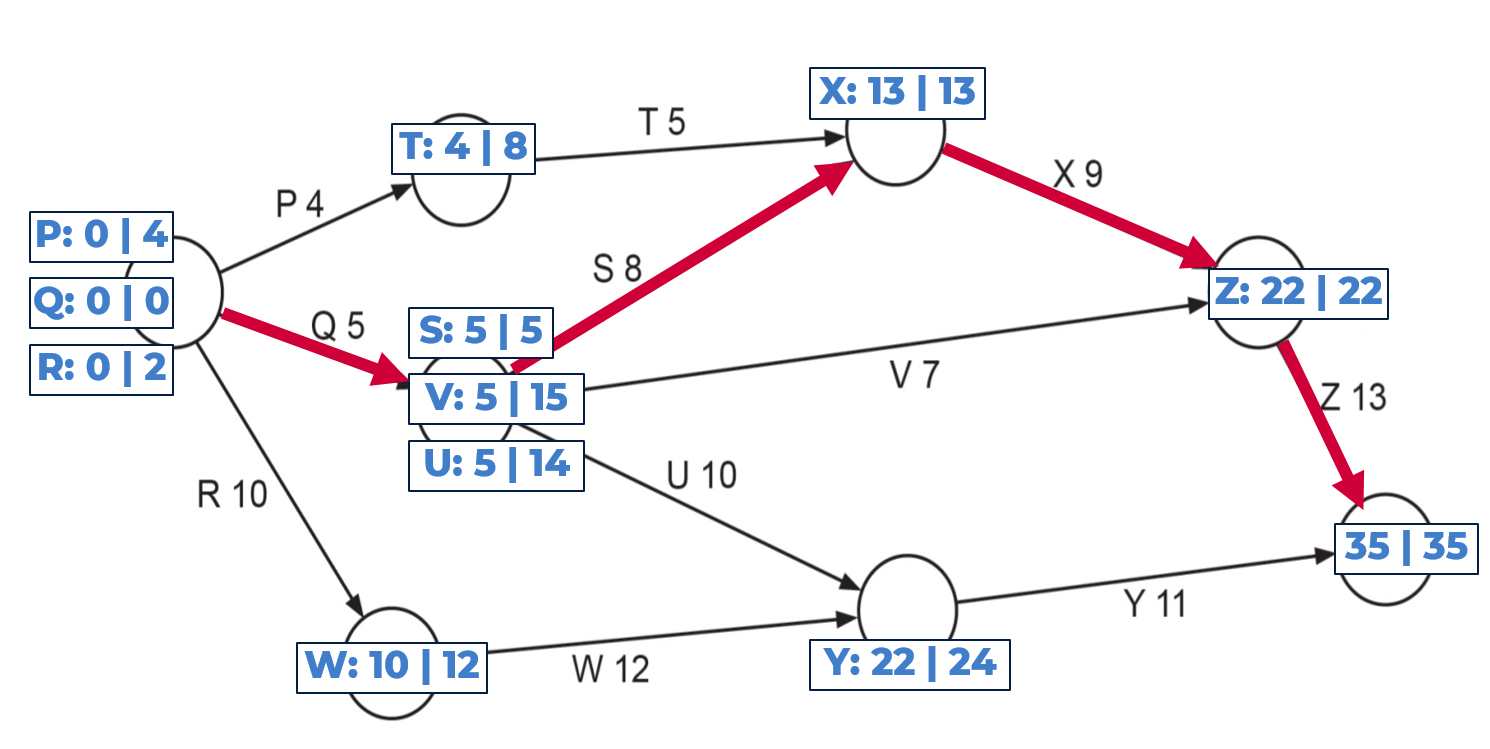 The critical path is Q-S-X-ZMinimum completion time is 35 daysFrom the network diagram above:EST for Activity Y is day 22LST for Activity V is day 15Float time of Activity U is  daysDelaying the start time of activity W by 3 days changes the critical path to R-W-Y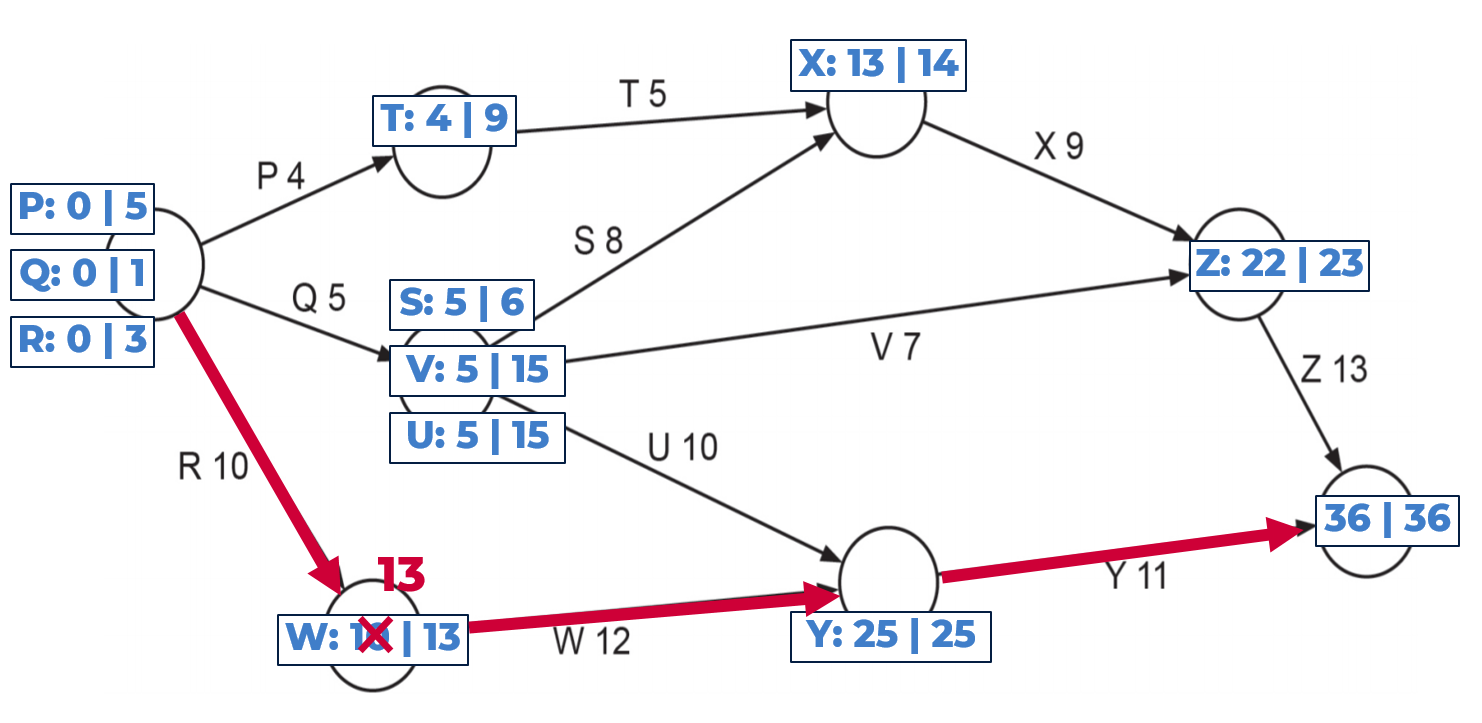 Minimum completion time is now 36 days (an extra day)Source: Refer to Question 2 from the © WA SCSA 2017 Mathematics Applications calculator-free marking keySample question 20ABEF = 100ADF = 100ACF = 350ACEF = 200Gives a total of 750 litres per minute.Note: Other paths are possible.See network below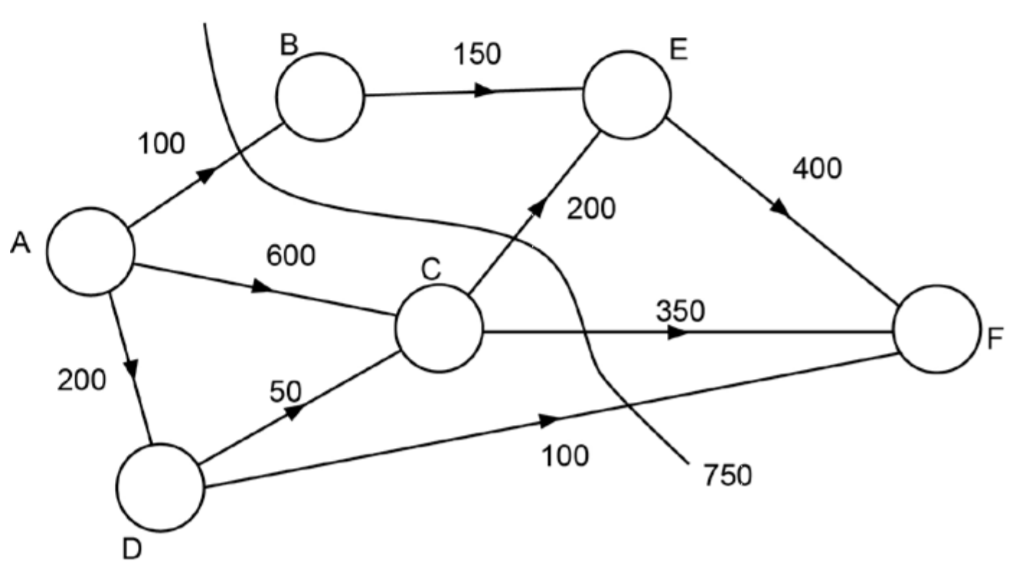 See network below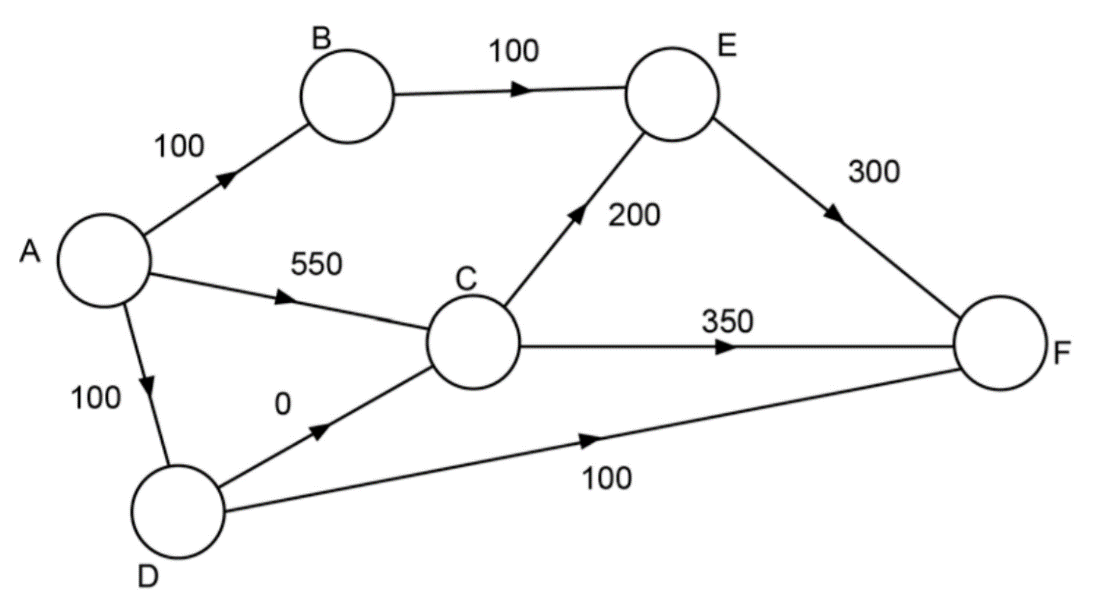 550 litres per minute550 – 480 = 70DF increases from 100 to 170Source: Refer to Question 9 from the © WA SCSA 2016 Mathematics Applications calculator-assumed marking keyActivityDuration (hours)Immediate predecessor(s)A4-B3AC7AD2AE5BF2CG4E, FH5DI3G, HActivityABCDEFGHJKLMNTime (hours)89971151121010679Immediate predecessors---ACACB D EActivityPQRSTUVWXTime (hours)2.51.531.51.522.522.5Immediate predecessors---PS, Q, URT, XPRActivityImmediate predecessorsTime (hours)A-4B-5CA14DA7E-7F-5GB, C7HD6JE, F9KH, J10LG, K6ActivityABCDEFGHJKLMNTime (hours)89971151121010679Immediate predecessors---ACACB D EFGH JN KH